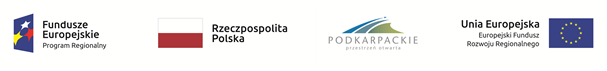 ZP.271.49.2020  					 		   Krosno, 16.06.2020 r. Specyfikacja Istotnych Warunków Zamówienia (dalej SIWZ)dla postępowania o udzielenie zamówienia publicznego pn.: „Poprawa jakości powietrza w Krośnie – wymiana źródeł ciepła” 
– zastosowanie ciepła sieciowego:Część 1 – Zaprojektowanie i wykonanie przyłączy ciepłowniczych do budynków wielorodzinnych na terenie Miasta KrosnaCzęść 2 – Zaprojektowanie i wykonanie węzłów cieplnych, wewnętrznych instalacji rozprowadzających c.w.u. i c.o. oraz likwidacji piecyków gazowych 
w budynkach wielorodzinnych na terenie Miasta KrosnaPostępowanie prowadzone jest w trybie przetargu nieograniczonego na podstawie art. 39 ustawy z dnia 29 stycznia 2004 r. – Prawo zamówień publicznycho wartości szacunkowej nie przekraczającej wyrażoną w złotych równowartość kwoty 5 350 000 euro1. Nazwa i adres ZamawiającegoGMINA MIASTO KROSNOul. Lwowska 28 a38-400 Krosnoe-mail: zp@um.krosno.plstrona internetowa Zamawiającego: www.krosno.pl2. Opis przedmiotu zamówienia2.1. Opis przedmiotu zamówienia wg Wspólnego Słownika Zamówień (CPV):Część 171320000 – 7 Usługi inżynieryjne w zakresie projektowania71321200 – 6 Usługi projektowania systemów grzewczych44160000 – 9 Rurociągi, instalacje rurowe, rury i podobne elementy  45231100 – 6 Roboty budowlane związane z budową rurociągów 45321000 – 3 Izolacja cieplnaCzęść 271320000 – 7 Usługi inżynieryjne w zakresie projektowania71321200 – 6 Usługi projektowania systemów grzewczych45331000 – 6 Instalowanie urządzeń grzewczych, wentylacyjnych i klimatyzacyjnych 09323000 – 9 Węzeł cieplny lokalny39715210 – 2 Urządzenia centralnego ogrzewania 45330000 – 9 Roboty instalacyjne, wodno-kanalizacyjne i sanitarne45321000 – 3 Izolacja cieplna45000000 – 0 Roboty budowlane 45231100 – 6 Roboty budowlane związane z budową rurociągów 45400000 – 1 Roboty wykończeniowe   53300000 – 9 Hydraulika i roboty sanitarne2.2. Przedmiot zamówienia: „Poprawa jakości powietrza w Krośnie – wymiana źródeł ciepła” – zastosowanie ciepła sieciowego:Część 1 – Zaprojektowanie i wykonanie przyłączy ciepłowniczych do budynków wielorodzinnych na terenie Miasta Krosna.Część 2 – Zaprojektowanie i wykonanie węzłów cieplnych, wewnętrznych instalacji rozprowadzających c.w.u. i c.o. oraz likwidacji piecyków gazowych w budynkach wielorodzinnych na terenie Miasta Krosna.Szczegółowy opis przedmiotu zamówienia znajduje się w załącznikach do SIWZ – Opis Przedmiotu Zamówienia.W celu sporządzenia oferty w pierwszej kolejności należy stosować się do zapisów zawartych w załącznikach do SIWZ - Opis Przedmiotu Zamówienia.2.2.1. Część 1 zamówienia – Zaprojektowanie i wykonanie przyłączy ciepłowniczych do budynków wielorodzinnych na terenie Miasta Krosna. Zaprojektowanie, dostawa materiałów i wykonanie przyłączy ciepłowniczych wysokiego parametru do 22 wielorodzinnych budynków mieszkalnych na terenie Krosna o łącznej długości około 1704 metrów w technologii stalowych rur preizolowanych z instalacją alarmową. W ramach projektowania wykonawca zobowiązany będzie do uzyskania pozwolenia na budowę lub dokonania zgłoszenia robót zgodnie z obowiązującymi przepisami i warunkami technicznymi wydanymi przez operatora sieci ciepłowniczej. Prace projektowe i wykonanie przyłączy ciepłowniczych muszą być wykonywane w ścisłej współpracy z wykonawcą, który będzie projektował i wykonywał węzły ciepłownicze w budynkach, do których wykonywane będą przyłącza. Zadanie będzie obejmowało również likwidację grupowego węzła ciepłowniczego, z którego dostarczane było ciepło do budynków objętych projektem. Wytyczne do projektowania i wykonania przyłączy ciepłowniczych do wielorodzinnych budynków mieszkalnych zawarte są w opisie przedmiotu zamówienia będącym załącznikiem do SIWZ.Zakres przedmiotu zamówienia obejmuje wykonanie poniższych prac:Pozyskanie warunków technicznych przyłączenia budynków do sieci ciepłowniczych od operatorów sieci dostarczających ciepło do budynków.Uzyskanie wszelkich informacji, ekspertyz, opinii, zgód wymaganych przy opracowaniu projektów budowlano-wykonawczych.Uzgodnienie z Zarządcami budynków terminów realizacji zadania.Koordynowanie prac w porozumieniu z operatorami sieci ciepłowniczych.Współdziałanie z projektantami wykonującymi projekty węzłów cieplnych i wewnętrznych instalacji c.w.u. i c.o. w celu prawidłowego doboru parametrów przyłączy.Dostosowanie terminów wykonania przyłączy ciepłowniczych do terminów wykonania węzłów cieplnych i wewnętrznych instalacji przyłączeniowych do budynków. Opracowanie projektów budowlano-wykonawczych dla każdego przyłącza ciepłowniczego do budynków wielorodzinnych objętych niniejszym zadaniem w wersji papierowej w czterech egzemplarzach oraz w wersji elektronicznej. Uzyskanie pozwolenia na budowę, a jeżeli przepisy mówią inaczej dokonanie zgłoszenia robót budowlanych lub uzyskanie innych decyzji administracyjnych wymaganych do rozpoczęcia robót budowlanych.Wykonanie przyłączy ciepłowniczych do budynków zgodnie z zatwierdzonymi projektami wykonawczymi.Zapewnienie obsługi geodezyjnej w ramach realizowanego zadania - wytyczenie tras przyłączy ciepłowniczych oraz wykonanie geodezyjnej dokumentacji powykonawczej. Zapewnienie bezpieczeństwa w czasie wykonywanych robót budowlanych - maksymalne zabezpieczenie placu budowy ze szczególnym uwzględnieniem głębokich wykopów. Zastosowanie do wykonania przyłączy materiałów fabrycznie nowych (nieużywanych) zgodnych z obowiązującymi normami i wymaganiami opisanymi w OPZ i SIWZ.Wykonanie sprawdzenia 100 % - wykonanych połączeń spawanych przy pomocy metody ultradźwiękowej. Opracowanie i dostarczenie zamawiającemu dokumentacji powykonawczej dla zrealizowanego zadania. 2.2.2. Część 2 zamówienia – Zaprojektowanie i wykonanie węzłów cieplnych, wewnętrznych instalacji rozprowadzających c.w.u. i c.o. oraz likwidacji piecyków gazowych w budynkach wielorodzinnych na terenie Miasta Krosna.Przedmiotem zamówienia jest zaprojektowanie, wykonanie i uruchomienie węzłów ciepłowniczych, indywidualnych mieszkaniowych stacji cieplnych współpracujących z jednofunkcyjnym węzłem cieplnym, likwidacja indywidualnych mieszkaniowych źródeł ciepła do c.w.u. (piecyki gazowe) i przyłączenie lokali mieszkalnych do c.o. i c.w.u., wykonanie wewnętrznych instalacji ciepłej wody użytkowej rozprowadzających c.w.u. z węzłów cieplnych do mieszkań. Wykonanie poziomów, pionów oraz podłączenia c.w.u. do mieszkań zgodnie 
z opisem przedmiotu zamówienia będącym załącznikiem do SIWZ oraz 
w pozostałych załącznikach w tym we wzorze umowy. W szczególności zakres zadania obejmuje:Węzły cieplne:1)	Zaprojektowanie, wykonanie i uruchomienie zgodnie z obowiązującymi normami i zapotrzebowaniem energetycznym budynków 70 lokalnych węzłów ciepłowniczych w wielorodzinnych budynkach mieszkalnych, w tym: a)	36 węzłów dwufunkcyjnych do c.o. i c.w.u., b)	12 węzłów jednofunkcyjnych do c.o.,c)	1 węzła jednofunkcyjnego do c.w.u.,d)	1 węzła jednofunkcyjnego do współpracy z mieszkaniowymi stacjami cieplnymi, e)	20 indywidualnych mieszkaniowych stacji cieplnych do c.o. i c.w.u;	W większości budynków montowany będzie jeden węzeł obsługujący cały blok, w jednym przypadku dotyczącym bloku przy ulicy Krakowskiej 132 (tzw. Szafa) zamontowane będą trzy węzły jednofunkcyjne do c.o. W bloku przy ulicy Staszica 11 zamontowany zostanie węzeł jednofunkcyjny do ciepłej wody użytkowej, jako dostawka do istniejącego węzła jednofunkcyjnego do c.o. W trzech budynkach należących do Spółdzielni Metalowiec będą wykonane węzły cieplne pracujące na niskim parametrze.2)	Opracowanie projektów budowlano-wykonawczych węzłów cieplnych zgodnie z obowiązującymi przepisami i potrzebami budynków. 3)	Wykonanie prac demontażowych istniejących przestarzałych lokalnych węzłów cieplnych.4)	Materiały z demontażu należy przekazać Zarządcom lub Administratorom budynków z dowiezieniem zdemontowanych urządzeń do miejsca wskazanego na terenie Krosna. 5)	Przygotowanie pomieszczeń do montażu lokalnych węzłów cieplnych: wykonanie prac budowlanych, wodno-kanalizacyjnych i elektrycznych.6)	Podłączenie węzła cieplnego do przyłącza ciepłowniczego (granicą przyłącza ciepłowniczego są zawory odcinające na zasilaniu i powrocie rurociągu preizolowanego).7)	Wykonanie izolacji cieplnych zgodnie z obowiązującymi normami.8)	Wykonanie regulacji instalacji. 9)	Przeprowadzenie wymaganych prób ciśnieniowych i prób szczelności, uruchomienie węzłów i przekazanie dokumentacji powykonawczej Zamawiającemu. 10)	Odtworzenie do stanu pierwotnego wszystkich naruszonych powierzchni i elementów konstrukcyjnych oraz innych elementów uszkodzonych bądź naruszonych w czasie montażu. 11)	Montaż wewnętrznych liczników ciepła dostarczonych przez Zarządcę lub Administratora budynków (liczniki pozostają ich własnością).12) Likwidacja indywidualnych mieszkaniowych piecyków do c.w.u. z przyłączeniem lokali do ciepłej wody użytkowej z sieci ciepłowniczej:- Zaprojektowanie i wykonanie likwidacji piecyków gazowych w 883 lokalach mieszkalnych.13) Zaprojektowanie, dostawa, wykonanie i uruchomienie instalacji ciepłej wody do 883 lokali mieszkalnych, w których likwidowane będą indywidualne piecyki do c.w.u. a)	Opracowanie projektów budowlano-wykonawczych instalacji c.w.u. i likwidacji indywidualnych piecyków gazowych do c.w.u. b)	Opracowanie projektów budowlano-wykonawczych instalacji c.o. i c.w.u. z wykorzystaniem mieszkaniowych stacji cieplnych. c)	Wykonanie demontażu indywidualnych piecyków do przygotowania c.w.u. i przekazanie ich właścicielom mieszkań. d)	Wykonanie poziomów w piwnicach i częściach wspólnych budynku poziomów instalacyjnych wraz z zamontowaniem podpionowych zaworów odcinających, zaworów regulacyjnych termostatycznych i równoważących w instalacji ciepłej wody użytkowej. Zawory termostatyczne powinny umożliwiać dezynfekcję termiczną instalacji.  e)	Wykonanie pionów w klatkach schodowych (częściach wspólnych) w istniejących szachtach instalacyjnych lub w innych miejscach uzgodnionych z Zarządcą lub Administratorem budynku i Zamawiającym. Piony c.w.u. należy wykonać we wszystkich klatkach schodowych na całej wysokości budynku (przez wszystkie kondygnacje) bez względu na ilość mieszkań objętych projektem dla danego pionu. f)	Zamawiający dopuszcza wykonanie poziomów i pionów instalacji c.w.u. z rur polipropylenowych stabilizowanych włóknem szklanym w systemie zgrzewanym lub z wykorzystanie rur ze stali nierdzewnej w systemie zaciskowym lub z rur polietylenowych w systemie zaciskowym. g)	Zamawiający dopuszcza wykonanie przyłączeń do mieszkań z wykorzystaniem rur i kształtek ze stali nierdzewnej w systemie zaciskowym lub z rur polipropylenowych stabilizowanych włóknem szklanym w systemie zgrzewanym lub z rur polietylenowych w systemie zaciskowym.h)	Wykonanie przewiertów z użyciem profesjonalnych wiertnic w miejscach przejść pionów i poziomów przez stropy i ściany budynków.i)	Przyłączenie wewnętrznych instalacji c.w.u. do węzła cieplnego.j)	Wykonanie wewnętrznej instalacji c.o. i c.w.u. z wykorzystaniem mieszkaniowych stacji cieplnych dla 20 lokali mieszkalnych.k)	Wykonanie regulacji instalacji. l)	Wykonanie prób i odbiorów instalacji z przekazaniem dokumentacji powykonawczej Zamawiającemu. m)	Wykonanie izolacji rurociągów zgodnie z obowiązującymi przepisami.n)	Koordynowanie prac związanych z wykonaniem węzłów w porozumieniu z wykonawcą, który będzie wykonywał przyłącza ciepłownicze oraz z Zarządcami lub Administratorami budynków i operatorami sieci ciepłowniczych. o)	Odtworzenie do stanu pierwotnego wszystkich naruszonych powierzchni i elementów konstrukcyjnych oraz innych elementów uszkodzonych bądź naruszonych w czasie montażu. p)	Montaż wodomierzy dostarczonych przez Zarządcę lub Administratora budynków (wodomierze pozostają ich własnością). UWAGI ZAMAWIAJĄCEGO: 1)	Inwestycja będzie realizowana w obiektach czynnych zamieszkałych, w związku z tym wykonawca zobowiązany jest zachować szczególną ostrożność przy realizacji prac i zapewnić pełne bezpieczeństwo mieszkańcom.2)	Zamawiający wymaga, aby wykonawca zaplanował prace w sposób zapewniający jak najmniejszą uciążliwość dla mieszkańców, wyłączenie ciepłej wody użytkowej w budynkach wielorodzinnych nie powinno trwać dłużej niż kilka godzin.3)	Demontaże starych nieefektywnych węzłów cieplnych i montaże nowych węzłów powinny odbywać się poza sezonem grzewczym w uzgodnieniu z Zarządcami lub Administratorami budynków oraz w uzgodnieniu z operatorami sieci ciepłowniczych. 4)	Zamawiający zobowiązuje wykonawców do prowadzenia prac w sposób umożliwiający wykonanie i rozliczenie robót kompleksowo dla poszczególnych budynków zgodnie z zakresem prac dla każdego budynku. 5)	Zamawiający żąda, aby wykonawca przed przystąpieniem do projektowania i wykonania robót przedstawił koncepcję wykonania robót i wnioski materiałowe zawierające zestawienie wszystkich materiałów i urządzeń (karty katalogowe, atesty, deklaracje i certyfikaty, dopuszczenia do stosowania w budownictwie itp.), które wykonawca zamierza wykorzystać w czasie wykonywania robót.6)	Po zatwierdzeniu koncepcji i wniosków materiałowych wykonawca będzie mógł przystąpić do projektowania instalacji. 7)	Na wykonawcy ciąży obowiązek uzyskania pozwolenia na budowę, dokonania zgłoszenia robót budowlanych lub uzyskania innych decyzji administracyjnych, uzyskania wszelkich niezbędnych informacji, wykonania ekspertyz, uzyskania zgód i pozwoleń zgodnie z obowiązującym prawem.Wykonawca jest zobowiązany w cenie ofertowej uwzględnić wszystkie koszty niezbędne do prawidłowej realizacji zamówienia. Uwaga! Prace objęte niniejszym postępowaniem będą prowadzone w obiektach czynnych zamieszkałych oraz w bliskim sąsiedztwie istniejących już zamieszkanych budynków mieszkalnych. Wykonawcy przygotowując ofertę muszą wziąć pod uwagę fakt prawidłowego pod względem bezpieczeństwa zabezpieczenia terenu wykonywanych robót oraz jego zabezpieczenia przed dostępem osób trzecich.Uwaga ! Zamawiający dopuszcza oferowanie materiałów, sprzętu i urządzeń równoważnych, pod warunkiem, że zagwarantują one uzyskanie parametrów technicznych, jakościowych i eksploatacyjnych nie gorszych od założonych w dokumentacji. Przy realizacji zamówienia wykonawca może zastosować materiały, sprzęt, urządzenia i wyposażenie dowolnego producenta, pod warunkiem że posiadają one parametry nie gorsze od opisanych w dokumentacji przetargowej.Mając na uwadze, że szczegółowy opis przedmiotu zamówienia odnosi się do dokumentów wskazanych w art. 30 ust. 4 ustawy Prawo zamówień publicznych Zamawiający dopuszcza rozwiązania równoważne. Wykonawca, który powołuje się na rozwiązania równoważne opisane przez Zamawiającego, jest obowiązany wykazać, że oferowane przez niego dostawy, usługi lub roboty budowlane spełniają wymagania określone przez Zamawiającego.2.2.3. Zamawiający, zgodnie z art. 29 ust. 3a ustawy Prawo zamówień publicznych oraz art. 22 § 1 ustawy z dnia 26 czerwca 1974 r. – Kodeks pracy, wymaga zatrudnienia przez wykonawcę lub podwykonawcę na podstawie umowy o pracę osób wykonujących następujące czynności w zakresie realizacji zamówienia: wykonywanie prac fizycznych związanych z robotami budowlanymi, a w szczególności roboty: ziemne, fundamentowe, betoniarskie, izolacyjne, konstrukcyjne, tynkarskie, posadzkowe, malarskie, brukarskie oraz instalacyjne elektryczne i sanitarne (dot. obu części).W trakcie realizacji zamówienia Zamawiający uprawniony jest do wykonywania czynności kontrolnych wobec wykonawcy odnośnie spełniania przez wykonawcę lub podwykonawcę wymogu zatrudnienia na podstawie umowy o pracę osób wykonujących opisane powyżej czynności. Zamawiający uprawniony jest w szczególności do: - żądania oświadczeń i dokumentów w zakresie potwierdzenia spełniania ww. wymogów i dokonywania ich oceny,- żądania wyjaśnień w przypadku wątpliwości w zakresie potwierdzenia spełniania ww. wymogów,- przeprowadzania kontroli na miejscu wykonywania świadczenia.Wykonawca jest zobowiązany umożliwić Zamawiającemu przeprowadzenie takiej kontroli, w tym udzielić niezbędnych wyjaśnień, informacji oraz przedstawić dokumenty pozwalające na sprawdzenie realizacji przez wykonawcę obowiązków opisanych powyżej.W trakcie realizacji zamówienia na każde wezwanie Zamawiającego, w wyznaczonym w tym wezwaniu terminie, wykonawca przedłoży Zamawiającemu, wskazane przez Zamawiającego spośród wymienionych poniżej dowodów - w celu potwierdzenia spełnienia wymogu zatrudnienia na podstawie umowy o pracę przez wykonawcę lub podwykonawcę osób wykonujących wskazane w pkt 2.2.3. czynności w trakcie realizacji zamówienia:a) oświadczenie wykonawcy lub podwykonawcy o zatrudnieniu na podstawie umowy o pracę osób wykonujących czynności, których dotyczy wezwanie Zamawiającego. Oświadczenie to powinno zawierać w szczególności: dokładne określenie podmiotu składającego oświadczenie, datę złożenia oświadczenia, wskazanie, że objęte wezwaniem czynności wykonują osoby zatrudnione na podstawie umowy o pracę wraz ze wskazaniem liczby tych osób, imion i nazwisk tych osób, rodzaju umowy o pracę i wymiaru etatu oraz podpis osoby uprawnionej do złożenia oświadczenia w imieniu wykonawcy lub podwykonawcy,b) poświadczoną za zgodność z oryginałem odpowiednio przez wykonawcę lub podwykonawcę kopię umowy/umów o pracę osób wykonujących w trakcie realizacji zamówienia czynności, których dotyczy ww. oświadczenie wykonawcy lub podwykonawcy (wraz z dokumentem regulującym zakres obowiązków, jeżeli został sporządzony). Kopia umowy/umów powinna zostać zanonimizowana w sposób zapewniający ochronę danych osobowych pracowników, zgodnie z przepisami ustawy z dnia 10 maja 2018 r. o ochronie danych osobowych (tj. w szczególności bez adresów, nr PESEL pracowników). Imię i nazwisko pracownika nie podlega anonimizacji. Informacje takie jak: data zawarcia umowy, rodzaj umowy o pracę i wymiar etatu powinny być możliwe do zidentyfikowania,c) zaświadczenie właściwego oddziału ZUS, potwierdzające opłacanie przez Wykonawcę lub podwykonawcę składek na ubezpieczenia społeczne i zdrowotne z tytułu zatrudnienia na podstawie umów o pracę za ostatni okres rozliczeniowy,d) poświadczoną za zgodność z oryginałem odpowiednio przez wykonawcę lub podwykonawcę kopię dowodu potwierdzającego zgłoszenie pracownika przez pracodawcę do ubezpieczeń, zanonimizowaną w sposób zapewniający ochronę danych osobowych pracowników, zgodnie z przepisami ustawy z dnia 10 maja 2018 r. o ochronie danych osobowych. Imię i nazwisko pracownika nie podlega anonimizacji.2.2.4. Z tytułu niespełnienia przez wykonawcę lub podwykonawcę wymogu zatrudnienia na podstawie umowy o pracę osób wykonujących wskazane w pkt 2.2.3. czynności Zamawiający przewiduje sankcję w postaci obowiązku zapłaty przez wykonawcę kar umownych w wysokości określonej we wzorze umowie.Niezłożenie przez wykonawcę w wyznaczonym przez Zamawiającego terminie żądanych przez Zamawiającego dowodów w celu potwierdzenia spełnienia przez wykonawcę lub podwykonawcę wymogu zatrudnienia na podstawie umowy o pracę traktowane będzie jako niespełnienie przez wykonawcę lub podwykonawcę wymogu zatrudnienia na podstawie umowy o pracę osób wykonujących wskazane w pkt 2.2.3. czynności.W przypadku uzasadnionych wątpliwości co do przestrzegania prawa pracy przez wykonawcę lub podwykonawcę, Zamawiający może zwrócić się o przeprowadzenie kontroli przez Państwową Inspekcję Pracy.3. Zamawiający nie dopuszcza możliwości złożenia oferty wariantowej.4. Zamawiający dopuszcza możliwość składania ofert częściowych. Przedmiot zamówienia podzielony został na dwie części. 5. Zamawiający nie zastrzega żadnej części, jako zakazanej do powierzenia podwykonawcom.6. Termin wykonania zamówienia, rozliczenia, gwarancja (dot. obu części):6.1. Zamawiający wymaga realizacji zamówienia w następującym terminie:rozpoczęcie prac: od dnia podpisania umowy,zakończenie prac: Część I: do dnia 29 października 2021 r.Część II: do dnia 29 lipca 2022 r.6.2. Rozliczenia między Zamawiającym a wykonawcą dokonywane będą w złotych polskich, zgodnie z warunkami określonymi we wzorze umowy.Szczegółowe ustalenia zostaną zapisane w harmonogramie rzeczowo – finansowym. 6.3. Wykonawca udzieli Zamawiającemu następującej gwarancji:Część I: 1) minimum 10 lat gwarancji jakości i minimum 10 lat rękojmi na zastosowane materiały - rury i kształtki preizolowane.2) minimum 5 lat gwarancji jakości i minimum 5 lat rękojmi za wady na roboty budowlane, zastosowane materiały, dostarczone i zamontowane urządzenia. Bieg terminu gwarancji jakości i rękojmi za wady rozpoczyna się od daty odbioru końcowego przedmiotu umowy, a w przypadku stwierdzenia wad, od ich usunięcia i przekazania Zamawiającemu przedmiotu umowy jako należycie wykonanego.Część II: Minimum 5 lat gwarancji jakości i minimum 5 lat rękojmi za wady na roboty budowlane, zastosowane materiały, dostarczone i zamontowane urządzenia i armaturę.Bieg terminu gwarancji jakości i rękojmi za wady rozpoczyna się od daty odbioru końcowego przedmiotu umowy, a w przypadku stwierdzenia wad, od ich usunięcia i przekazania Zamawiającemu przedmiotu umowy jako należycie wykonanego.7. Warunki udziału w postępowaniu (dot. obu części):O udzielenie niniejszego zamówienia mogą ubiegać się wykonawcy, którzy:1) nie podlegają wykluczeniu;2) spełniają warunki udziału w postępowaniu określone w niniejszej Specyfikacji Istotnych Warunków Zamówienia, tj.:7.1. Spełniają warunek dotyczący kompetencji lub uprawnień do prowadzenia określonej działalności zawodowej, o ile wynika to z odrębnych przepisów. 7.1.1. Określenie warunków.Zamawiający nie stawia wymagań w tym zakresie. 7.2. Spełniają warunek dotyczący sytuacji finansowej lub ekonomicznej. 7.2.1. Określenie warunków.Zamawiający nie stawia wymagań w tym zakresie. 7.3. Spełniają warunek dotyczący zdolności technicznej lub zawodowej.7.3.1. Określenie warunków.Część I:1) Zamawiający uzna powyższy warunek za spełniony o ile wykonawca wykaże wykonanie w sposób należyty, zgodnie z przepisami prawa budowlanego i prawidłowe ukończenie – w okresie ostatnich pięciu lat przed upływem terminu składania ofert, a jeżeli okres prowadzenia działalności jest krótszy – w tym okresie, co najmniej jednej roboty budowlanej polegającej na wykonaniu, modernizacji, przebudowie, remoncie sieci ciepłowniczej lub przyłączy ciepłowniczych o łącznej długości sieci i przyłączy co najmniej 1000 m.Część II:1) Zamawiający uzna powyższy warunek za spełniony o ile wykonawca wykaże wykonanie w sposób należyty, zgodnie z przepisami prawa budowlanego i prawidłowe ukończenie – w okresie ostatnich pięciu lat przed upływem terminu składania ofert, a jeżeli okres prowadzenia działalności jest krótszy – w tym okresie, co najmniej jednej roboty budowlanej polegającej na wykonaniu, modernizacji, przebudowie, remoncie węzła cieplnego w budynku wielorodzinnym o wartości minimum 100.000 zł brutto.Jeżeli wymagane wartości robót w ramach ww. doświadczenia wyrażone będą w innej walucie niż PLN, wykonawca dokona ich przeliczenia na PLN według średniego kursu Narodowego Banku Polskiego na dzień, w którym opublikowano ogłoszenie w Biuletynie Zamówień Publicznych.Część I:2) Zamawiający uzna powyższy warunek za spełniony o ile wykonawca wykaże, iż dysponuje następującymi osobami posiadającymi uprawnienia budowlane bez ograniczeń do:a) projektowania w specjalności instalacyjnej w zakresie sieci, instalacji i urządzeń cieplnych, wentylacyjnych, gazowych, wodociągowych i kanalizacyjnych;Ww. osoba będzie pełnić funkcję projektanta.b) kierowania robotami budowlanymi w specjalności instalacyjnej w zakresie sieci, instalacji i urządzeń cieplnych, wentylacyjnych, gazowych, wodociągowych i kanalizacyjnych, Ww. osoba będzie pełnić funkcję kierownika budowy.Część II:2) Zamawiający uzna powyższy warunek za spełniony o ile wykonawca wykaże, iż dysponuje następującymi osobami posiadającymi uprawnienia budowlane bez ograniczeń do:a) projektowania w specjalności instalacyjnej w zakresie sieci, instalacji i urządzeń cieplnych, wentylacyjnych, gazowych, wodociągowych i kanalizacyjnych;Ww. osoba będzie pełnić funkcję projektanta.b) kierowania robotami budowlanymi w specjalności instalacyjnej w zakresie sieci, instalacji i urządzeń cieplnych, wentylacyjnych, gazowych, wodociągowych i kanalizacyjnych; Ww. osoba będzie pełnić funkcję kierownika budowy.c) projektowania w specjalności instalacyjnej w zakresie sieci, instalacji 
i urządzeń elektrycznych i elektroenergetycznych;Ww. osoba będzie pełnić funkcję projektanta.d) kierowania robotami budowlanymi w specjalności instalacyjnej w zakresie sieci, instalacji i urządzeń elektrycznych i elektroenergetycznych.Ww. osoba będzie pełnić funkcję kierownika robót w zakresie swojej specjalności.Zamawiający nie dopuszcza, aby funkcję projektanta i kierownika budowy pełniła ta sama osoba.W przypadku wykonawców wspólnie ubiegających się o udzielenie zamówienia ww. warunek można spełnić łącznie.Zamawiający informuje, że posiadane przez osoby, o których mowa powyżej uprawnienia w wymaganym zakresie, stosownie do wymagań określonych w ogłoszeniu i SIWZ powinny być zgodne z ustawą z dnia 7 lipca 1994r. Prawo budowlane (t.j. Dz.U. z 2019 r. poz. 1186 ze zm.) oraz Rozporządzeniu Ministra Inwestycji i Rozwoju z dnia 29 kwietnia 2019 r. w sprawie przygotowania zawodowego do wykonywania samodzielnych funkcji technicznych w budownictwie (Dz.U. z 2019 r. poz. 831). Osoby, które posiadają uzyskane przed dniem wejścia w życie ustawy z dnia 7 lipca 1994r. Prawo budowlane, uprawnienia budowlane lub stwierdzenie posiadania przygotowania zawodowego odpowiednie do realizacji przedmiotu zamówienia, do pełnienia samodzielnych funkcji technicznych w budownictwie i zachowały uprawnienia do pełnienia tych funkcji w dotychczasowym zakresie wykazują te dokumenty, jako obowiązujące.Zamawiający dopuszcza możliwość uznania uprawnień wydanych na podstawie wcześniej obowiązujących przepisów oraz uznania kwalifikacji do wykonywania zawodów regulowanych w dziedzinie budownictwa na terytorium Rzeczpospolitej Polskiej na zasadach określonych w ustawie z dnia 22 grudnia 2015 r. o zasadach uznawania kwalifikacji zawodowych nabytych w państwach członkowskich Unii Europejskiej (t.j. Dz.U. z 2020 r. poz. 220).Ponadto Zamawiający dopuszcza możliwość uznania uprawnień wynikających z innych niż krajowe przepisów np. treści dyrektyw, zawartych umów międzynarodowych i innych przepisów, które potwierdzą spełnianie warunku dotyczącego dysponowania osobami zdolnymi do wykonania zamówienia. Zamawiający określając wymogi dla każdej osoby w zakresie posiadanych uprawnień, dopuszcza, odpowiadające im uprawnienia wydane obywatelom państw Europejskiego Obszaru Gospodarczego oraz Konfederacji Szwajcarskiej, z zastrzeżeniem art. 12a oraz innych przepisów ustawy Prawo Budowlane.7.4. Podstawy wykluczenia (dot. obu części):Podstawą wykluczenia wykonawców z postępowania o udzielenie zamówienia publicznego jest zaistnienie przesłanki określonej w art. 24 ust. 1 ustawy Pzp. Zamawiający nie przewiduje wykluczenia wykonawcy na podstawie art. 24 ust. 5 ustawy Pzp. Brak podstaw wykluczenia musi potwierdzić każdy z wykonawców wspólnie ubiegających się o udzielenie zamówienia oraz podmioty, na zdolnościach których wykonawca polega w trybie art. 22a Ustawy.Zamawiający może wykluczyć wykonawcę na każdym etapie postępowania o udzielenie zamówienia.8. Wykaz oświadczeń składanych przez wykonawcę w celu wstępnego potwierdzenia, że nie podlega on wykluczeniu oraz spełnia warunki udziału w postępowaniu (dot. obu części):W celu wstępnego potwierdzenia, że wykonawca nie podlega wykluczeniu oraz spełnia warunki udziału w postępowaniu obowiązany jest on złożyć oświadczenie o niepodleganiu wykluczeniu oraz spełnianiu warunków udziału w postępowaniu. Wzory oświadczeń stanowią załączniki do niniejszej SIWZ. 9. Wykaz oświadczeń lub dokumentów, składanych przez wykonawcę w postępowaniu na wezwanie Zamawiającego, w celu potwierdzenia okoliczności, o których mowa w art. 25 ust. 1 pkt 3 ustawy Pzp (brak podstaw wykluczenia) (dot. obu części):9.1. W celu wykazania braku podstaw do wykluczenia wykonawca zobowiązany jest złożyć oświadczenie o przynależności albo braku przynależności do tej samej grupy kapitałowej. Zgodnie z ustawą z dnia 16 lutego 2007r. o ochronie konkurencji i konsumentów przez grupę kapitałową rozumie się wszystkich przedsiębiorców, którzy są kontrolowani w sposób bezpośredni lub pośredni przez jednego przedsiębiorcę, w tym również tego przedsiębiorcę. Zgodnie z treścią art. 24 ust. 11 ustawy Pzp wykonawca w terminie 3 dni od zamieszczenia przez Zamawiającego na stronie internetowej informacji, o której mowa w art. 86 ust. 5 ustawy Pzp, przekazuje Zamawiającemu oświadczenie o przynależności lub braku przynależności do tej samej grupy kapitałowej, o której mowa w art. 24 ust. 1 pkt 23 ustawy Pzp. Wraz ze złożeniem oświadczenia, wykonawca może przedstawić dowody, że powiązania z innym wykonawcą nie prowadzą do zakłócenia konkurencji w postępowaniu o udzielenie zamówienia. 10. Wykaz oświadczeń lub dokumentów, składanych przez wykonawcę w postępowaniu na wezwanie Zamawiającego, w celu potwierdzenia okoliczności, o których mowa w art. 25 ust. 1 pkt 1 ustawy Pzp (spełnianie warunków udziału w postępowaniu) (dot. obu części):10.1. W celu wykazania spełniania warunku udziału w postępowaniu dotyczącego zdolności technicznej wykonawca zobowiązany jest:a) złożyć wykaz robót budowlanych określonych rodzajowo w punkcie 7.3.1.1) SIWZ, wykonanych nie wcześniej niż w okresie ostatnich pięciu lat przed upływem terminu składania ofert, a jeżeli okres prowadzenia działalności jest krótszy – w tym okresie, wraz z podaniem ich:- rodzaju,- wartości (dot. cz. II),- daty i miejsca wykonania,- podmiotów, na rzecz których roboty te zostały wykonane;b) załączyć dowody określające, czy te roboty budowlane zostały wykonane należycie, w szczególności czy zostały wykonane zgodnie z przepisami prawa budowlanego i prawidłowo ukończone. Dowodami, o których mowa powyżej są:- referencje,- inne dokumenty wystawione przez podmiot, na rzecz którego roboty budowlane były wykonywane, a jeżeli z uzasadnionej przyczyny o obiektywnym charakterze wykonawca nie jest w stanie uzyskać tych dokumentów – inne dokumenty. 10.2. W celu wykazania spełniania warunku udziału w postępowaniu dotyczącego dysponowania osobami zdolnymi do wykonania zamówienia (warunek zdolności zawodowej) wykonawca zobowiązany jest:a) złożyć wykaz osób, skierowanych przez wykonawcę do realizacji zamówienia publicznego, w szczególności odpowiedzialnych za świadczenie usług i za kierowanie robotami budowlanymi wraz z informacjami na temat ich kwalifikacji zawodowych, uprawnień niezbędnych do wykonania zamówienia, a także zakresu wykonywanych przez nie czynności,b) podać informację o podstawie dysponowania osobami ujętymi w wykazie;11. Poleganie na potencjale innych podmiotów (dot. obu części):11.1. Wykonawca może w celu potwierdzenia spełniania warunków udziału w postępowaniu, w stosownych sytuacjach oraz w odniesieniu do konkretnego zamówienia lub jego części, polegać na zdolnościach technicznych lub zawodowych innych podmiotów, niezależnie od charakteru prawnego łączących go z nim stosunków prawnych. 11.2. Wykonawca, który polega na zdolnościach innych podmiotów musi udowodnić Zamawiającemu, że realizując zamówienie, będzie dysponował niezbędnymi zasobami tych podmiotów, w szczególności przedstawiając zobowiązanie tych podmiotów do oddania mu do dyspozycji niezbędnych zasobów na potrzeby realizacji zamówienia. 11.3. W odniesieniu do warunków dotyczących kwalifikacji zawodowych lub doświadczenia, wykonawcy mogą polegać na zdolnościach innych podmiotów, jeśli podmioty te zrealizują roboty budowlane, do realizacji których te zdolności są wymagane. 11.4. W celu oceny, czy wykonawca polegając na zdolnościach innych podmiotów na zasadach określonych w art. 22a ustawy Pzp, będzie dysponował niezbędnymi zasobami w stopniu umożliwiającym należyte wykonanie zamówienia publicznego oraz oceny, czy stosunek łączący wykonawcę z innymi podmiotami gwarantuje rzeczywisty dostęp do ich zasobów Zamawiający żąda dokumentów, które określają w szczególności:zakres dostępnych wykonawcy zasobów innego podmiotu,sposób wykorzystania zasobów innego podmiotu przez wykonawcę przy realizacji zamówienia publicznego,zakres i okres udziału innego podmiotu przy wykonywaniu zamówienia publicznego,czy podmiot, na zdolnościach którego wykonawca polega w odniesieniu do warunków udziału w postępowaniu dotyczących kwalifikacji zawodowych lub doświadczenia, zrealizuje roboty budowlane, których wskazane zdolności dotyczą. Wykazanie powyższego następuje w dokumencie – załączniku do SIWZ pn.: „Zobowiązanie podmiotu trzeciego do oddania do dyspozycji wykonawcy”.11.5. Wykonawca, który powołuje się na zasoby innych podmiotów, w celu wykazania braku istnienia wobec nich podstaw wykluczenia oraz spełniania, w zakresie, w jakim powołuje się na ich zasoby, warunków udziału w postępowaniu zamieszcza informacje o tych podmiotach w oświadczeniu o niepodleganiu wykluczeniu oraz spełnianiu warunków udziału w postępowaniu.12. Kolejność działań związanych z wyborem oferty oraz zasady dotyczące składania dokumentów i oświadczeń (dot. obu części):a) w przedmiotowym postępowaniu ma zastosowanie procedura odwrócona – art. 24 aa ust. 1 ustawy Pzp. Zamawiający najpierw dokona oceny ofert, a następnie zbada, czy wykonawca, którego oferta została oceniona jako najkorzystniejsza, nie podlega wykluczeniu oraz spełnia warunki udziału w postępowaniu. Oznacza to, że Zamawiający w pierwszej kolejności dokonuje oceny ofert pod kątem przesłanek odrzucenia oferty (art. 89 ust. 1 ustawy Pzp) oraz kryteriów oceny ofert opisanych w SIWZ, po czym – wyłącznie w odniesieniu do wykonawcy, którego oferta została oceniona jako najkorzystniejsza (uplasowała się na najwyższej pozycji rankingowej), dokonuje oceny podmiotowej wykonawcy, tj. bada oświadczenie wstępne, a następnie żąda przedłożenia dokumentów w trybie art. 26 ust. 2 ustawy Pzp. b) w tym celu Zamawiający wezwie wykonawcę, którego oferta została najwyżej oceniona, do złożenia w wyznaczonym, nie krótszym niż 5 dni, terminie aktualnych na dzień złożenia oświadczeń lub dokumentów potwierdzających okoliczności, o których mowa w art. 25 ust. 1 ustawy Pzp. c) każdy wykonawca w terminie 3 dni od zamieszczenia przez Zamawiającego na stronie internetowej informacji, o której mowa w art. 86 ust. 5 ustawy Pzp, przekazuje Zamawiającemu oświadczenie o przynależności lub braku przynależności do tej samej grupy kapitałowej, o której mowa w art. 24 ust. 1 pkt 23 ustawy Pzp. Wraz ze złożeniem oświadczenia, wykonawca może przedstawić dowody, że powiązania z innym wykonawcą nie prowadzą do zakłócenia konkurencji w postępowaniu o udzielenie zamówienia. UWAGA: w przypadku, gdy w postępowaniu o udzielenie zamówienia publicznego złożono tylko jedną ofertę (lub w ramach tej samej części zamówienia złożono jedną ofertę częściową) złożenie przez wykonawcę oświadczenia o przynależności do grupy kapitałowej nie jest niezbędne. d) jeżeli wykonawca nie złożył oświadczenia, o którym mowa w art. 25a ust. 1 ustawy Pzp, oświadczeń lub dokumentów potwierdzających okoliczności, o których mowa w art. 25 ust. 1 ustawy, lub innych dokumentów niezbędnych do przeprowadzenia postępowania, oświadczenia lub dokumenty są niekompletne, zawierają błędy lub budzą wskazane przez Zamawiającego wątpliwości, Zamawiający wzywa do ich złożenia, uzupełnienia lub poprawienia lub do udzielania wyjaśnień w terminie przez siebie wskazanym, chyba że mimo ich złożenia, uzupełnienia lub poprawienia lub udzielenia wyjaśnień oferta wykonawcy podlega odrzuceniu albo konieczne byłoby unieważnienie postępowania.Jeżeli wykonawca nie złożył wymaganych pełnomocnictw albo złożył wadliwe pełnomocnictwa, Zamawiający wzywa do ich złożenia w terminie przez siebie wskazanym, chyba że mimo ich złożenia oferta wykonawcy podlega odrzuceniu albo konieczne byłoby unieważnienie postępowania.e) jeżeli jest to niezbędne do zapewnienia odpowiedniego przebiegu postępowania o udzielenie zamówienia, Zamawiający może na każdym etapie postępowania wezwać wykonawców do złożenia wszystkich lub niektórych oświadczeń lub dokumentów potwierdzających, że nie podlegają wykluczeniu oraz spełniają warunki udziału w postępowaniu, a jeżeli zachodzą uzasadnione podstawy do uznania, że złożone uprzednio oświadczenia lub dokumenty nie są już aktualne, do złożenia aktualnych oświadczeń lub dokumentów.13. Oświadczenia dotyczące wykonawcy i innych podmiotów, na których zdolnościach lub sytuacji polega wykonawca na zasadach określonych w art. 22a ustawy Pzp oraz dotyczące podwykonawców, składane są w oryginale lub kopii poświadczonej za zgodność z oryginałem. W przypadku wspólnego ubiegania się o zamówienie przez wykonawców oświadczenia składa każdy z wykonawców wspólnie ubiegających się o zamówienie. Dokumenty inne niż oświadczenia składane są w oryginale lub kopii poświadczonej za zgodność z oryginałem. Poświadczenia za zgodność z oryginałem dokonuje odpowiednio wykonawca, podmiot, na którego zdolnościach lub sytuacji polega wykonawca, wykonawcy wspólnie ubiegający się o udzielenie zamówienia publicznego albo podwykonawca, w zakresie dokumentów, które każdego z nich dotyczą. Poświadczenie za zgodność z oryginałem następuje w formie pisemnej lub w formie elektronicznej. Dokumenty sporządzone w języku obcym składane są wraz z tłumaczeniem na język polski. Wykonawca nie jest obowiązany do złożenia oświadczeń lub dokumentów potwierdzających okoliczności, o których mowa w art. 25 ust. 1 pkt 1 i 3 ustawy Pzp, jeżeli Zamawiający posiada oświadczenia lub dokumenty dotyczące tego wykonawcy lub może je uzyskać za pomocą bezpłatnych i ogólnodostępnych baz danych, w szczególności rejestrów publicznych w rozumieniu ustawy z dnia 17 lutego 2005 r. o informatyzacji działalności podmiotów realizujących zadania publiczne.14. Wykonywanie części zamówienia przez podwykonawców (dot. obu części):14.1. Zamawiający żąda wskazania przez wykonawcę części zamówienia, których wykonanie zamierza powierzyć podwykonawcom, i podania przez wykonawcę firm podwykonawców. Zamawiający żąda przedstawienia przez wykonawcę, który zamierza powierzyć wykonanie części zamówienia podwykonawcom informacji o tych podwykonawcach w oświadczeniu, które stanowi załącznik do formularza oferty (zgodnie z treścią art. 25a ust. 5 pkt 2 ustawy Pzp). 14.2. W przypadku zamówień na roboty budowlane, które mają być wykonane w miejscu podlegającym bezpośredniemu nadzorowi Zamawiającego, Zamawiający żąda, aby przed przystąpieniem do wykonania zamówienia wykonawca, o ile są już znane, podał nazwy albo imiona i nazwiska oraz dane kontaktowe podwykonawców 
i osób do kontaktu z nimi, zaangażowanych w takie roboty budowlane. Wykonawca zawiadamia Zamawiającego o wszelkich zmianach danych, o których mowa w zdaniu pierwszym, w trakcie realizacji zamówienia, a także przekazuje informacje na temat nowych podwykonawców, którym w późniejszym okresie zamierza powierzyć realizację robót budowlanych.14.3. Jeżeli zmiana albo rezygnacja z podwykonawcy dotyczy podmiotu, na którego zasoby wykonawca powoływał się, na zasadach określonych w art. 22a ust. 1, w celu wykazania spełniania warunków udziału w postępowaniu, wykonawca jest obowiązany wykazać Zamawiającemu, że proponowany inny podwykonawca lub wykonawca samodzielnie spełnia je w stopniu nie mniejszym niż podwykonawca, na którego zasoby wykonawca powoływał się w trakcie postępowania o udzielenie zamówienia.W przypadku zmiany lub rezygnacji z podwykonawcy, na którego zasoby wykonawca powoływał się w trakcie postępowania o udzielenie zamówienia, wykonawca jest obowiązany do wykazania Zamawiającemu, iż proponowany inny podwykonawca lub wykonawca samodzielnie spełnia warunki określone w art. 22 ust. 1 ustawy Prawo zamówień publicznych w stopniu nie mniejszym niż wymagane w trakcie postępowania o udzielenie zamówienia. 14.4. Jeżeli powierzenie podwykonawcy wykonania części zamówienia na roboty budowlane następuje w trakcie jego realizacji, wykonawca na żądanie Zamawiającego przedstawia oświadczenie, o którym mowa w art. 25a ust. 1, lub oświadczenia lub dokumenty potwierdzające brak podstaw wykluczenia wobec tego podwykonawcy.14.5. Jeżeli Zamawiający stwierdzi, że wobec danego podwykonawcy zachodzą podstawy wykluczenia, wykonawca obowiązany jest zastąpić tego podwykonawcę lub zrezygnować z powierzenia wykonania części zamówienia podwykonawcy.14.6. Zasady opisane w pkt. 14.4. i 14.5. SIWZ stosuje się także wobec dalszych podwykonawców.14.7. Powierzenie wykonania części zamówienia podwykonawcom nie zwalnia wykonawcy z odpowiedzialności za należyte wykonanie tego zamówienia.14.8. Przez umowy o podwykonawstwo strony rozumieją umowy w formie pisemnej 
o charakterze odpłatnym, których przedmiotem są usługi, dostawy lub roboty budowlane stanowiące część niniejszej umowy, zawarte między wykonawcą z co najmniej jednym innym podmiotem (podwykonawcą), a także między podwykonawcą a dalszym podwykonawcą lub dalszymi podwykonawcami.14.9. Wykonawca, podwykonawca lub dalszy podwykonawca zobowiązany jest w trakcie realizacji części niniejszego zamówienia do przedłożenia Zamawiającemu projektu umowy o podwykonawstwo, której przedmiotem są roboty budowlane, przy czym:podwykonawca lub dalszy podwykonawca zobowiązany jest dołączyć zgodę wykonawcy na zawarcie umowy o podwykonawstwo o treści zgodnej z projektem umowy,umowa o podwykonawstwo, której przedmiotem są roboty budowlane winna spełniać następujące wymagania:przedmiot umowy winien stanowić część przedmiotu zamówienia wynikającego z umowy zawartej pomiędzy Zamawiającym a wykonawcą, winna określać kwotę wynagrodzenia podwykonawcy lub dalszego podwykonawcy,winna określać termin wykonania robót powierzonych podwykonawcy lub dalszemu podwykonawcy,winna zawierać numer rachunku podwykonawcy lub dalszego podwykonawcy,załącznikiem do umowy winien być harmonogram rzeczowo-finansowy spójny pod względem rzeczowego wykonania oraz procentowego finansowania z harmonogramem rzeczowo-finansowym opracowanym przez wykonawcę zgodnie z umową zawartą pomiędzy Zamawiającym a wykonawcą, umowa o podwykonawstwo nie może zawierać postanowień uzależniających uzyskanie zapłaty wynagrodzenia przez podwykonawcę/ców od wykonawcy od dokonania zapłaty przez Zamawiającego na rzecz wykonawcy za wykonanie przez podwykonawcę/ców roboty lub od dokonania przez Zamawiającego odbioru wykonanych przez podwykonawcę/ców robót,winna zawierać zapis, iż wykonawca wystawiając fakturę za roboty, które ujmują również zakres robót wykonywany przez podwykonawcę lub dalszych podwykonawców zobowiązany będzie do dokonania stosownego podziału należności za wykonane zakresy robót pomiędzy wykonawcę i podwykonawcę lub dalszych podwykonawców w protokole odbioru robót. Podział ten dotyczy wyłącznie należności powstałych po zaakceptowaniu przez Zamawiającego umów o podwykonawstwo, której przedmiotem są roboty budowlane lub po przedłożeniu Zamawiającemu potwierdzonego za zgodność z oryginałem, przez przedkładającego, odpisu umowy o podwykonawstwo, której przedmiotem są dostawy lub usługi,umowa winna zawierać zobowiązanie podwykonawcy lub dalszego podwykonawcy do przedłożenia oświadczenia potwierdzającego prawidłowość dokonanego ww. podziału należności oraz o braku jakichkolwiek roszczeń podwykonawcy lub dalszego podwykonawcy w stosunku do wykonawcy i Zamawiającego,winna zawierać zapis, że odpowiedzialność Zamawiającego wobec podwykonawcy lub dalszego podwykonawcy z tytułu płatności bezpośrednich za wykonanie robót, dostaw oraz usług jest ograniczona wyłącznie do wysokości kwoty należności za wykonanie tych robót, dostaw oraz usług, wynikającej z umowy zawartej pomiędzy wykonawcą a Zamawiającym. W przypadku przyjęcia w umowie o podwykonawstwo cen jednostkowych za wykonane roboty, dostawy oraz usługi wyższych niż ceny jednostkowe określone umową zawartą pomiędzy wykonawcą a Zamawiającym, Zamawiający uzna i wypłaci podwykonawcy lub dalszemu podwykonawcy na podstawie wystawionej przez niego faktury VAT lub rachunku wyłącznie kwotę należną na podstawie cen jednostkowych określonych w kosztorysie ofertowym wykonawcy,umowa o podwykonawstwo nie może zawierać postanowień o ustaleniu sposobu zabezpieczenia należytego wykonania umowy poprzez zatrzymanie przez wykonawcę części należnego podwykonawcy/com wynagrodzenia,umowa winna zawierać określone w SIWZ i wzorze umowy postanowienia dotyczące wymogu zatrudnienia przez wykonawcę lub podwykonawcę na podstawie umowy o pracę osób wykonujących czynności w zakresie realizacji zamówienia określone w SIWZ przez Zamawiającego;termin zapłaty wynagrodzenia podwykonawcy lub dalszemu podwykonawcy przewidziany w umowie na podwykonawstwo nie może być dłuższy niż 30 dni od dnia doręczenia wykonawcy, podwykonawcy lub dalszemu podwykonawcy faktury lub rachunku, potwierdzających wykonanie zleconej podwykonawcy lub dalszemu podwykonawcy roboty budowlanej.14.10. Zamawiający zgłosi w formie pisemnej zastrzeżenia do projektu umowy o podwykonawstwo, której przedmiotem są roboty budowlane, w terminie 14 dni od dnia otrzymania projektu umowy, w przypadku:niespełniającej wymagań określonych w pkt 14.9 ppkt 2,gdy przewiduje termin zapłaty wynagrodzenia dłuższy niż określony w pkt 14.9 ppkt 3. W przypadku niezgłoszenia w ww. terminie zastrzeżeń w formie pisemnej do projektu umowy o podwykonawstwo, której przedmiotem są roboty budowlane, strony uznają, iż Zamawiający zaakceptował projekt umowy.14.11. Wykonawca, podwykonawca lub dalszy podwykonawca przedłoży Zamawiającemu poświadczoną za zgodność z oryginałem, przez przedkładającego, kopię zawartej umowy o podwykonawstwo, której przedmiotem są roboty budowlane o treści zgodnej z zaakceptowanym uprzednio przez Zamawiającego projektem umowy, w terminie 7 dni od dnia jej zawarcia.14.12. Zamawiający zgłosi pisemny sprzeciw do umowy o podwykonawstwo, której przedmiotem są roboty budowlane, niespełniającej wymagań określonych w pkt 14.9. ppkt 2 lub ppkt 3, w terminie 14 dni od dnia otrzymania poświadczonej za zgodność z oryginałem, przez przedkładającego, kopii umowy.W przypadku niezgłoszenia w ww. terminie w formie pisemnej sprzeciwu do przedłożonej umowy o podwykonawstwo, której przedmiotem są roboty budowlane, strony uznają, iż Zamawiający umowę zaakceptował.14.13. Wykonawca, podwykonawca lub dalszy podwykonawca zobowiązany jest w trakcie realizacji niniejszej umowy do przedłożenia Zamawiającemu poświadczonej za zgodność z oryginałem, przez przedkładającego, kopii zawartej umowy o podwykonawstwo, której przedmiotem są dostawy lub usługi, w terminie 7 dni od dnia jej zawarcia, z wyłączeniem umów o podwykonawstwo o wartości mniejszej niż 0,5 % wartości zamówienia. Termin zapłaty wynagrodzenia podwykonawcy lub dalszemu podwykonawcy przewidziany w umowie na podwykonawstwo nie może być dłuższy niż 30 dni od dnia doręczenia wykonawcy, podwykonawcy lub dalszemu podwykonawcy faktury lub rachunku, potwierdzających wykonanie zleconej podwykonawcy lub dalszemu podwykonawcy dostawy lub usługi.W przypadku, gdy w ww. umowie termin zapłaty wynagrodzenia będzie dłuższy niż wyżej określony, Zamawiający poinformuje o tym wykonawcę w terminie do 14 dni od daty otrzymania kopii umowy i wezwie go do doprowadzenia do zmiany tej umowy pod rygorem wystąpienia o zapłatę kary umownej.14.14. W przypadku zgłoszenia przez Zamawiającego zastrzeżeń do projektu umowy lub sprzeciwu do umowy o podwykonawstwo, wykonawca, podwykonawca lub dalszy podwykonawca zobowiązany jest do przedłożenia Zamawiającemu uwzględniającego w całości zgłoszone zastrzeżenia lub sprzeciw projektu jej zmiany lub odpowiednio zmiany umowy w terminie 3 dni roboczych od dnia ich przekazania przez Zamawiającego.W przypadku zmian projektu umowy lub umowy o podwykonawstwo, stosuje się odpowiednio postanowienia pkt 14.9 – pkt 14.13.15. Sposób porozumiewania się Zamawiającego z wykonawcami (dot. obu części):15.1. Oświadczenia, wnioski, zawiadomienia oraz informacje dotyczące postępowania Zamawiający i wykonawcy przekazują pisemnie lub drogą elektroniczną (w zależności od rodzaju przekazywanego dokumentu i wymogów dotyczących formy jego złożenia – patrz rozdział 13 SIWZ) oraz za pośrednictwem plarformazakupowa.pl (dalej „Platforma”) pod adresem: https://platformazakupowa.pl/pn/krosno.15.2. Osobami upoważnionymi do kontaktowania się z wykonawcami w powyższy sposób są:Paweł Kandefer - Wydział Ochrony Środowiska Urzędu Miasta w Krośnie, ul. Lwowska 28a – w sprawach merytorycznych,Małgorzata Babczyńska lub Edyta Filip – Biuro Zamówień Publicznych Urzędu Miasta w Krośnie, ul. Lwowska 28a, w sprawach formalno - prawnych;Sposób porozumiewania się:za pośrednictwem operatora pocztowego w rozumieniu ustawy z dnia 23 listopada 2012r. – Prawo pocztowe, osobiście, za pośrednictwem posłańca – Krosno, ul. Lwowska 28a, z dopiskiem „Biuro Zamówień Publicznych”drogą elektroniczną – zp@um.krosno.plc) za pośrednictwem plarformazakupowa.pl (dalej „Platforma”) pod adresem: https://platformazakupowa.pl/pn/krosno.Zamawiający zaleca korzystanie z Platformy w celu komunikacji z Zamawiającym, za pośrednictwem formularza „Wyślij wiadomość”. W celu skrócenia udzielenia odpowiedzi na pytania preferuje się, aby komunikacja między Zamawiającym a wykonawcami, w tym wszelkie oświadczenia, wnioski, zawiadomienia oraz informacje, przekazywane były w formie elektronicznej za pośrednictwem Platformy i formularza „Wyślij wiadomość” znajdującego się na stronie danego postępowania. Za datę przekazania (wpływu) oświadczeń, wniosków, zawiadomień oraz informacji przyjmuje się datę ich przesłania za pośrednictwem Platformy poprzez kliknięcie przycisku „Wyślij wiadomość”, po których pojawi się komunikat, że wiadomość została wysłana do Zamawiającego. Zamawiający będzie przekazywał wykonawcom informacje w formie elektronicznej za pośrednictwem Platformy. Informacje dotyczące odpowiedzi na pytania, zmiany specyfikacji, zmiany terminu składania i otwarcia ofert Zamawiający będzie zamieszczał na Platformie w sekcji „Komunikaty”. Korespondencja, której zgodnie z obowiązującymi przepisami adresatem jest konkretny wykonawca, będzie przekazywana w formie elektronicznej za pośrednictwem Platformy do konkretnego wykonawcy. Zamawiający, zgodnie z obowiązującymi w tym zakresie przepisami, określa niezbędne wymagania sprzętowo-aplikacyjne umożliwiające pracę na platformazakupowa.pl, tj.:- stały dostęp do sieci Internet o gwarantowanej przepustowości nie mniejszej niż 512 kb/s,- komputer klasy PC lub MAC o następującej konfiguracji: pamięć min. 2 GB Ram, procesor Intel IV 2 GHZ lub jego nowsza wersja, jeden z systemów operacyjnych – MS Windows 7, Mac Os x 10 4, Linux, lub ich nowsze wersje,- zainstalowana dowolna przeglądarka internetowa, w przypadku Internet Explorer minimalnie wersja 10 0.,- włączona obsługa JavaScript,- zainstalowany program Adobe Acrobat Reader lub inny obsługujący format plików .pdf,- Platforma działa według standardu przyjętego w komunikacji sieciowej – kodowanie UTF8,- oznaczenie czasu odbioru danych przez platformę zakupową stanowi datę oraz dokładny czas (hh:mm:ss) generowany wg czasu lokalnego serwera synchronizowanego z zegarem Głównego Urzędu Miar. Zamawiający informuje, że instrukcje korzystania z Platformy dotyczące w szczególności logowania, składania wniosków o wyjaśnienie treści SIWZ oraz innych czynności podejmowanych w niniejszym postępowaniu przy użyciu Platformy znajdują się w zakładce „Instrukcje dla wykonawców” na stronie internetowej pod adresem: https://platformazakupowa.pl/strona/45-instrukcje.16. Wyjaśnienia treści SIWZ (dot. obu części):16.1. Wykonawca może zwrócić się do Zamawiającego o wyjaśnienie treści SIWZ. Zamawiający jest obowiązany udzielić wyjaśnień niezwłocznie, jednak nie później niż na 2 dni przed upływem terminu składania ofert pod warunkiem, że wniosek o wyjaśnienie treści SIWZ wpłynął do Zamawiającego nie później niż do końca dnia, w którym upływa połowa wyznaczonego terminu składania ofert. Jeżeli wniosek wpłynął po upływie terminu składania wniosku lub dotyczy udzielonych wyjaśnień, Zamawiający może udzielić wyjaśnień albo pozostawić wniosek bez rozpoznania. Przedłużenie terminu składania ofert nie wpływa na bieg terminu składania wniosku. 16.2. Treść zapytań wraz z wyjaśnieniami Zamawiający przekazuje wykonawcom, którym przekazał SIWZ bez ujawniania źródła zapytania a także zamieszcza na stronie internetowej.Zamawiający nie planuje zwołania zebrania wszystkich wykonawców.17. Wadium i termin związania ofertą (dot. obu części):17.1. Wykonawca obowiązany jest wnieść wadium w wysokości:Część I: 50 000 zł (słownie: pięćdziesiąt tysięcy złotych).Część II: 150 000 zł (słownie: sto pięćdziesiąt tysięcy złotych).Wadium należy złożyć przed upływem terminu składania ofert w sposób stosowny do jego formy. Wadium może być wniesione w: pieniądzu;poręczeniach bankowych lub poręczeniach spółdzielczej kasy oszczędnościowo-kredytowej, z tym że poręczenie kasy jest zawsze poręczeniem pieniężnym;gwarancjach bankowych;gwarancjach ubezpieczeniowych;poręczeniach udzielanych przez podmioty, o których mowa w art. 6b ust. 5 pkt 2 ustawy z dnia 9 listopada 2000r. o utworzeniu Polskiej Agencji Rozwoju Przedsiębiorczości (Dz. U. Nr 109, poz. 1158, z późn. zm.).W przypadku wnoszenia wadium w pieniądzu należy dokonać wpłaty przelewem na rachunek Zamawiającego w banku Pekao S.A. 64 1240 1792 1111 0010 6150 0157. UWAGA: posłużenie się przez ustawodawcę sformułowaniem „wpłacać przelewem” jest równoznaczne z koniecznością zaksięgowania środków pieniężnych na wyżej wskazanym rachunku przed upływem terminu składania ofert. Zaleca się, by wadium w formie poręczeń lub gwarancji składać w oryginale (nie dotyczy potwierdzenia dokonania przelewu). Oryginał dokumentu wadialnego należy złożyć w pokoju nr 219 przy ul. Lwowskiej 28a, natomiast jego kopię należy dołączyć do oferty. Nie jest wskazane trwałe wpinanie oryginału dokumentu wadialnego do oferty w przypadku woli jego zwrócenia w sytuacjach określonych ustawą.Wadium w zakresie zabezpieczenia zawarcia umowy musi uwzględniać wszystkie okoliczności jego zatrzymania przez Zamawiającego, wymienione w art. 46 ust. 4a i ust. 5 Ustawy i zabezpieczać ofertę przez cały okres związania nią tj. 30 dni. Bieg terminu związania ofertą rozpoczyna się od upływu terminu składania ofert.Oferty wykonawców, którzy nie wnieśli wadium odpowiadającego powyższym wymaganiom odrzuca się.Zamawiający zwraca wadium wszystkim wykonawcom niezwłocznie po wyborze oferty najkorzystniejszej lub unieważnieniu postępowania, z wyjątkiem wykonawcy, którego oferta została wybrana jako najkorzystniejsza, z zastrzeżeniem art. 46 ust. 4a ustawy Pzp. Wykonawcy, którego oferta została wybrana jako najkorzystniejsza Zamawiający zwraca wadium niezwłocznie po zawarciu umowy w sprawie zamówienia publicznego oraz wniesieniu zabezpieczenia należytego wykonania umowy.Zamawiający zwróci niezwłocznie wadium, na wniosek wykonawcy, który wycofał ofertę przed upływem terminu składania ofert.Zamawiający żąda ponownego wniesienia wadium przez wykonawcę, któremu zwrócono wadium na podstawie art. 46 ust. 1 Ustawy, jeżeli w wyniku rozstrzygnięcia odwołania jego oferta została wybrana jako najkorzystniejsza. Wykonawca wnosi wadium w terminie określonym przez Zamawiającego.Wadium wniesione w pieniądzu zostanie zwrócone wraz z odsetkami wynikającymi z umowy rachunku bankowego, na którym było ono przechowywane, pomniejszone o koszty prowadzenia rachunku oraz koszty prowizji bankowej za przelew pieniędzy na rachunek bankowy wskazany przez wykonawcę.17.2. Termin związania ofertą wynosi 30 dni od upływu terminu składania ofert.18. Opis sposobu przygotowania ofert (dot. obu części):18.1. Ofertę składa się pod rygorem nieważności w formie pisemnej, w języku polskim.18.2. Treść oferty musi odpowiadać treści SIWZ. Do oferty należy dołączyć wszystkie wymagane w SIWZ dokumenty. 18.3. Oferty oraz wszelkie oświadczenia i zaświadczenia składane w trakcie tego postępowania są jawne z wyjątkiem informacji stanowiących tajemnicę przedsiębiorstwa w rozumieniu przepisów ustawy z dnia 16 kwietnia 1993r. o zwalczaniu nieuczciwej konkurencji (t.j. Dz. U. z 2019r., poz. 1010), które to informacje, na podstawie zastrzeżenia zawartego w ofercie, nie będą udostępnione innym osobom. W związku z tym, wykonawca dokonujący zastrzeżenia o nieujawnianiu zawartych w złożonej ofercie informacji stanowiących tajemnicę przedsiębiorstwa, zapakuje strony oferty z taką zawartością do odrębnej koperty, którą oznaczy sformułowaniem – „tajemnica przedsiębiorstwa”.Wykonawca jest obowiązany wykazać, iż zastrzeżone przez niego w ofercie informacje stanowią tajemnicę przedsiębiorstwa.W sytuacji, gdy informacje zastrzeżone nie stanowią tajemnicy przedsiębiorstwa w rozumieniu wskazanych przepisów, Zamawiający uzna ich zastrzeżenie za bezskuteczne - o czym poinformuje wykonawcę.Wykonawca nie może zastrzec w szczególności informacji dotyczących ceny, terminu wykonania zamówienia i warunków płatności. 18.4. Wszystkie strony oferty oraz wszelkie miejsca, w których wykonawca naniósł zmiany powinny być parafowane przez osoby podpisujące ofertę. Zaleca się ponumerowanie wszystkich stron oferty, w tym stron zamieszczonych w kopercie zawierającej informacje chronione przez wykonawcę, zachowując ciągłość numeracji.18.5. Oferta musi zawierać informacje, których zakres Zamawiający określił w załączonym formularzu „Oferty”. Zaleca się zastosowanie formularza oferty przygotowanego przez Zamawiającego oraz pozostałych załączników. Ofertę należy złożyć w zamkniętej kopercie zewnętrznej i wewnętrznej, zapieczętowanych w sposób gwarantujący zachowanie w poufności ich treści oraz zabezpieczający ich nienaruszalność do upływu terminu otwarcia ofert.Koperta zewnętrzna powinna być oznaczona w następujący sposób:Urząd Miasta KrosnaBiuro Zamówień Publicznychul. Lwowska 28a38-400 KrosnoOferta na przetarg pn.:„Poprawa jakości powietrza w Krośnie – wymiana źródeł ciepła”– zastosowanie ciepła sieciowego:Część 1 – Zaprojektowanie i wykonanie przyłączy ciepłowniczych do budynków wielorodzinnych na terenie Miasta KrosnaCzęść 2 – Zaprojektowanie i wykonanie węzłów cieplnych, wewnętrznych instalacji rozprowadzających c.w.u. i c.o. oraz likwidacji piecyków gazowychw budynkach wielorodzinnych na terenie Miasta Krosna”Nie otwierać przed 01.07.2020r. przed godziną 11.00Część …..(proszę wskazać numer części)Ofertę należy złożyć w pokoju nr 01 nie później niż do dnia 01.07.2020 r. do godziny 10.00.Oferta otrzyma pisemne potwierdzenie jej złożenia (z odnotowaną datą i godziną jej złożenia).Zaleca się, by koperta wewnętrzna poza oznakowaniem jak wyżej, była opisana nazwą i adresem wykonawcy.Konsekwencje złożenia oferty niezgodnie z powyższym opisem ponosi wykonawca. 18.6. Oferta musi być podpisana przez osobę/osoby wykonawcy uprawnioną/ne do zaciągania zobowiązań w Jego imieniu bądź przez ustanowionego przez nią/nie pełnomocnika/ów. Wykonawcy składający ofertę wspólną są zobowiązani do ustanowienia pełnomocnika. Pełnomocnictwo może dotyczyć zarówno reprezentowania wszystkich wykonawców składających wspólną ofertę w postępowaniu o udzielenie zamówienia publicznego, jak i podpisania w ich imieniu umowy o zamówienie publiczne. Jeżeli pełnomocnictwo upoważnia jedynie do reprezentowania wykonawców w postępowaniu, to przed podpisaniem umowy z Zamawiającym wymagane będzie złożenie umowy, w której określone będą prawa i obowiązki poszczególnych wykonawców.Pełnomocnictwo musi wskazywać pełnomocnika (w tym zakres jego umocowania), a także wskazywać wszystkich wykonawców wspólnie ubiegających się o zamówienie. Pełnomocnictwo musi być podpisane przez osoby wykonawców składających wspólną ofertę uprawnione do zaciągania zobowiązań w jego imieniu. Pełnomocnictwo, o którym mowa w niniejszym punkcie musi zostać złożone wraz z ofertą w formie oryginału lub kopii poświadczonej notarialnie.Korespondencja z Zamawiającym oraz rozliczenia z wykonawcami dokonywane będą przez pełnomocnika wskazanego pełnomocnictwem. 18.7. Podmiot składający ofertę jako uczestnik konsorcjum i jednocześnie składający ofertę samodzielnie lub jako uczestnik innego konsorcjum zostanie potraktowany jako składający dwie oferty i na tej podstawie wszystkie oferty z Jego udziałem zostaną odrzucone. 18.8. Zasady podpisywania oferty dotyczą wszystkich jej dokumentów (informacji, wykazów, oświadczeń) oraz potwierdzania za zgodność z oryginałem składanych kopii. 19. Miejsce i termin składania ofert, otwarcie ofert (dot. obu części):19.1. Oferty należy składać w siedzibie Zamawiającego – Krosno, ul. Lwowska 28a, w pokoju nr 01 (Kancelaria Ogólna) w terminie do dnia 01.07.2020 r. do godz. 10.00.Oferty zostaną otwarte w siedzibie Zamawiającego – Krosno, ul. Lwowska 28a, w dniu 01.07.2020 r. o godz. 11.00, w sali nr 313.19.2. Wykonawca może, przed upływem terminu składania ofert, zmienić lub wycofać swoją ofertę. Skuteczna zmiana lub wycofanie oferty wymaga powiadomienia Zamawiającego, w formie pisemnej, o wprowadzeniu zmian lub wycofaniu oferty przygotowanego i oznaczonego w sposób określony w rozdziale 18 SIWZ, z dodatkowym oznaczeniem koperty określeniem „ZMIANA” lub „WYCOFANIE”. 20. Sposób obliczenia ceny (dot. obu części):20.1. Zamówienie podlega rozliczeniu ryczałtowemu. Przy wypełnianiu formularza ofertowego należy uwzględnić dostarczony przez Zamawiającego OPZ oraz SIWZ. 20.2. Kształtując cenę należy mieć na uwadze, że:a) zakres prac, który jest podstawą do określenia tej ceny musi być zgodny z niniejszą SIWZ wraz z załącznikami,b) cena musi zawierać wszystkie koszty związane z realizacją zadania, wynikające ze SIWZ wraz z załącznikami, jak również nie ujęte w niej, a niezbędne do wykonania zadania m.in.:koszty zatrudnienia przez wykonawcę personelu kierowniczego, technicznego i administracyjnego budowy, obejmujące wynagrodzenie tych pracowników niezaliczane do płac bezpośrednich, wynagrodzenia uzupełniające, koszty ubezpieczeń społecznych i podatki od wynagrodzeń, wynagrodzenia bezosobowe, które według wykonawcy obciążają daną budowę,koszty zapewnienia na terenie budowy w granicach przekazanych przez Zamawiającego należytego ładu, porządku, opracowania planu bezpieczeństwa i ochrony zdrowia wraz z wykonaniem jego zaleceń, obejmujących m.in. oznakowanie robót i zabezpieczenie warunków bhp, p.poż., wykonanie niezbędnych zabezpieczeń stanowisk roboczych i miejsc wykonywanych robót (roboty wykonywane będą w bliskim sąsiedztwie wybudowanych już i zamieszkałych budynków mieszkalnych),koszty montażu i demontażu obiektów zaplecza tymczasowego budowy oraz koszty amortyzacji lub zużycia tych obiektów, koszty doprowadzenia i wyposażenia zaplecza tymczasowego w niezbędne media wraz z kosztami ich zużycia oraz uzyskaniem wymaganych warunków technicznych, koszty urządzenia placu budowy, tymczasowe sieci elektryczne, energetyczne, wodociągowe, kanalizacyjne, oświetlenie placu budowy, koszty wywozu z placu budowy gruzu i utylizacji odpadów, itp.,koszty ubezpieczenia wykonywanych robót budowlanych oraz urządzeń/materiałów od wszystkich ryzyk, które mogą wystąpić w czasie realizacji umowy oraz ubezpieczenia odpowiedzialności cywilnej w związku z prowadzeniem prac budowlano-montażowych z tytułu szkód na mieniu lub osobach trzecich, jakie mogą powstać w związku z wykonywaniem prac budowlanych na kwotę nie mniejszą niż cena ofertowa. Dowód ww. ubezpieczenia wykonawca jest zobowiązany dostarczyć przy podpisaniu umowy.koszty wykonania harmonogramu rzeczowo-finansowego robót oraz jego aktualizacji w trakcie realizacji robót,koszty czyszczenia kół środków transportowych oraz dróg z zanieczyszczeń spowodowanych transportem ziemi z terenu budowy,koszty wszelkich badań jakości materiałów, robót, prób i rozruchów, odbiorów technicznych wymaganych przepisami, z wyłączeniem badań i prób wykonywanych na dodatkowe żądanie Zamawiającego,koszty wykonania i utrzymania w stanie nadającym się do użytku wszystkich robót tymczasowych niezbędnych do realizacji przedmiotu umowy,koszty montażu i demontażu tymczasowych dróg dojazdowych niezbędnych do wykonania robót objętych przedmiotem zamówienia,koszty zapewnienia stałych i bezpiecznych dojść dla istniejących budynków położonych w bliskim sąsiedztwie wykonywanych robót,koszty odbiorów technicznych wymaganych przepisami i wydanymi warunkami oraz koszty nadzoru wykonywanych robót przez poszczególnych gestorów urządzeń, z uwzględnieniem dodatkowych kosztów wynikających ze spełnienia wymagań wynikających z wydanych warunków (m.in. Zakładu Wodociągów 
i Kanalizacji MPGK Krosno Sp. z o.o. w Krośnie, itp.), koszty wykonania uzupełnienia istniejącego drenażu (ok. 50 m),koszt dokumentacji powykonawczej oraz projektu zmian w przypadku zmian wprowadzonych z inicjatywy wykonawcy,koszty uzyskania wymaganych zezwoleń oraz opłat za zajęcie niezbędnego na cele budowy terenu,koszty uporządkowania terenu budowy po wykonanych robotach do stanu pierwotnego wraz z naprawą ewentualnych szkód użytkownikowi oraz osobom trzecim,koszty zabezpieczenia przed uszkodzeniem oraz naprawy i odtworzenia istniejących elementów zagospodarowania terenu uszkodzonych lub zniszczonych przez wykonawcę lub podmioty działające na jego rzecz w trakcie realizacji prac objętych zamówieniem,koszty opracowania instrukcji użytkowania i konserwacji obiektów oraz sprzętu i urządzeń dostarczonych i zamontowanych,koszty wykonywania w okresie udzielonej gwarancji bezpłatnych wymaganych przeglądów w zakresie zastrzeżonym dla autoryzowanego serwisu,wszystkie inne, nie wymienione wyżej ogólne koszty budowy, które mogą wystąpić w związku z wykonywaniem robót budowlanych objętych ww. zamówieniem oraz podyktowane przepisami technicznymi i prawnymi,c) niedoszacowanie, pominięcie oraz brak rozpoznania zakresu przedmiotu umowy nie będą podstawą do żądania zmiany wynagrodzenia wskazanego w ofercie,d) cenę obliczoną zgodnie z powyższym opisem wykonawca wpisze w stosownym punkcie formularza oferty.Charakter przyjętego wynagrodzenia oznacza, że jeżeli rzeczywisty rozmiar lub koszt prac koniecznych do wykonania przedmiotu zamówienia przewyższy planowany, wykonawcy nie przysługuje z tego tytułu roszczenie o podwyższenie wynagrodzenia. Przy wynagrodzeniu ryczałtowym wykonawca nie może więc żądać podwyższenia wynagrodzenia, chociażby w czasie zawarcia umowy nie można było przewidzieć rozmiaru lub kosztów prac (art. 632 § 1 K.c.).W trakcie realizacji przedmiotu zamówienia wykonawca jest zobowiązany do przedstawienia zestawienia poszczególnych sprzętów, urządzeń i robót potrzebnego do określenia ich wartości w celu wystawienia dowodu przyjęcia środka trwałego OT.20.3. Zamawiający nie dopuszcza prowadzenia negocjacji z jakimkolwiek wykonawcą, dotyczących złożonej oferty oraz dokonywania jakiejkolwiek zmiany w jej treści, za wyjątkiem poprawy przez Zamawiającego oczywistych omyłek pisarskich w treści oferty, oczywistych omyłek rachunkowych w obliczeniu ceny oraz innych omyłek polegających na niezgodności oferty ze SIWZ niepowodujących istotnych zmian w treści oferty.20.4. Jeżeli złożono ofertę, której wybór prowadziłby do powstania u Zamawiającego obowiązku podatkowego zgodnie z przepisami o podatku od towarów i usług, Zamawiający w celu oceny takiej oferty dolicza do przedstawionej w niej ceny podatek od towarów i usług, który miałby obowiązek wpłacić zgodnie z obowiązującymi przepisami.Wykonawca, składając ofertę, informuje Zamawiającego, czy wybór oferty będzie prowadzić do powstania obowiązku podatkowego, wskazując (rodzaj) towar lub usługi, których dostawa lub świadczenie będzie prowadzić do jego powstania, oraz wskazując ich wartość bez kwoty podatku – informację należy złożyć w druku oferty.21. Zamówienia polegające na powtórzeniu podobnych robót (dot. obu części):Zamawiający nie przewiduje możliwości udzielenia, w okresie 3 lat od dnia udzielenia zamówienia podstawowego, dotychczasowemu wykonawcy robót budowlanych, zamówienia polegającego na powtórzeniu podobnych robót budowlanych.22. Kryteria oceny ofert (dot. obu części):1) cena – 60 %W kryterium „cena” zostanie zastosowany wzór:P  = [Cmin: C] x 60gdzie:P – liczba punktówCmin – cena najniższaC     – cena badana2) długość okresu gwarancji jakości i rękojmi za wady – 40 %W kryterium długość okresu gwarancji jakości i rękojmi zostanie zastosowana następująca metoda punktacji:Część I:- zaoferowanie 63-miesięcznej gwarancji jakości i rękojmi za wady na roboty budowlane, zastosowane materiały, dostarczone i zamontowane urządzenia – 10 pkt,- zaoferowanie 66-miesięcznej gwarancji jakości i rękojmi za wady na roboty budowlane, zastosowane materiały, dostarczone i zamontowane urządzenia – 20 pkt,- zaoferowanie 69-miesięcznej gwarancji jakości i rękojmi za wady na roboty budowlane, zastosowane materiały, dostarczone i zamontowane urządzenia – 30 pkt,- zaoferowanie 72-miesięcznej gwarancji jakości i rękojmi za wady na roboty budowlane, zastosowane materiały, dostarczone i zamontowane urządzenia – 40 pkt;Uwaga: ww. kryterium nie dotyczy rur i kształtek preizolowanych, na które gwarancja wynosi minimum 10 lat - zgodnie z zapisem zawartym w pkt 6.3 SIWZ.Maksymalna długość okresu gwarancji jakości i rękojmi za wady jaka będzie podlegała punktacji wynosi 6 lat. Wykonawca, który zaoferuje okres gwarancji jakości i rękojmi za wady dłuższy niż 6 lat otrzyma maksymalną liczbę punktów.Zamawiający wymaga zaoferowania przez wykonawców minimum 5-letniego okresu gwarancji jakości i rękojmi za wady (niepunktowane). Brak podania okresu gwarancji jakości i rękojmi za wady Zamawiający potraktuje jako zaoferowanie najkrótszego dopuszczalnego okresu gwarancji jakości i rękojmi za wady. Część II:- zaoferowanie 63-miesięcznej gwarancji jakości i rękojmi za wady na roboty budowlane, zastosowane materiały, dostarczone i zamontowane urządzenia i armaturę – 10 pkt,- zaoferowanie 66-miesięcznej gwarancji jakości i rękojmi za wady na roboty budowlane, zastosowane materiały, dostarczone i zamontowane urządzenia i armaturę – 20 pkt,- zaoferowanie 69-miesięcznej gwarancji jakości i rękojmi za wady na roboty budowlane, zastosowane materiały, dostarczone i zamontowane urządzenia i armaturę – 30 pkt,- zaoferowanie 72-miesięcznej gwarancji jakości i rękojmi za wady na roboty budowlane, zastosowane materiały, dostarczone i zamontowane urządzenia i armaturę – 40 pkt;Uwaga: maksymalna długość okresu gwarancji jakości i rękojmi za wady jaka będzie podlegała punktacji wynosi 6 lat. Wykonawca, który zaoferuje okres gwarancji jakości i rękojmi za wady dłuższy niż 6 lat otrzyma maksymalną liczbę punktów.Zamawiający wymaga zaoferowania przez wykonawców minimum 5-letniego okresu gwarancji jakości i rękojmi za wady (niepunktowane). Brak podania okresu gwarancji jakości i rękojmi za wady Zamawiający potraktuje jako zaoferowanie najkrótszego dopuszczalnego okresu gwarancji jakości i rękojmi za wady. Zamawiający przyzna zamówienie wykonawcy, który spełniając warunki określone w SIWZ uzyska największą liczbę punktów (suma punktów uzyskanych w obu ww. kryteriach).23. Zamawiający poprawia w ofercie: oczywiste omyłki pisarskie – dotyczące w szczególności:przypadkowego przeoczenia lub oczywistego błędu pisarskiego, który dotyczy mylnego użycia wyrazu, jego pisowni albo opuszczenia jakiegoś wyrazu lub jego części – poprzez uzupełnienie bądź poprawienie pisarskiego błędu,oczywiste omyłki rachunkowe,inne omyłki polegające na niezgodności oferty z SIWZ, niepowodujące istotnych zmian w treści oferty.24. Zamawiający odrzuci ofertę, jeżeli: 1) jest niezgodna z ustawą,2) jej treść nie odpowiada treści specyfikacji istotnych warunków zamówienia i nie ma możliwości jej poprawy na podst. art. 87 ust. 2 pkt 3) Ustawy,3) jej złożenie stanowi czyn nieuczciwej konkurencji w rozumieniu przepisów o zwalczaniu nieuczciwej konkurencji,4) zawiera rażąco niską cenę w stosunku do przedmiotu zamówienia,5) została złożona przez wykonawcę wykluczonego z udziału w postępowaniu o udzielenie zamówienia,6) zawiera błędy w obliczeniu ceny,7) wykonawca w terminie 3 dni od dnia doręczenia zawiadomienia nie zgodził się na poprawienie omyłki, o której mowa w art. 87 ust. 2 pkt 3 Ustawy,8) wykonawca nie wyraził zgody, o której mowa w art. 85 ust. 2 ustawy Pzp, na przedłużenie terminu związania ofertą,9) wadium nie zostało wniesione lub zostało wniesione w sposób nieprawidłowy, jeżeli Zamawiający żądał wniesienia wadium,10) jest nieważna na podstawie odrębnych przepisów.25. Zamawiający unieważni postępowanie, jeżeli: 1) nie zostanie złożona żadna oferta niepodlegająca odrzuceniu, 2) cena najkorzystniejszej oferty lub oferta z najniższą ceną przewyższy kwotę, którą Zamawiający zamierza przeznaczyć na sfinansowanie zamówienia, chyba że Zamawiający będzie mógł zwiększyć tę kwotę do ceny oferty najkorzystniejszej,3) wystąpi istotna zmiana okoliczności powodująca, że prowadzenie postępowania lub wykonanie zamówienia nie leży w interesie publicznym, czego nie można było wcześniej przewidzieć, 4) postępowanie obarczone będzie niemożliwą do usunięcia wadą uniemożliwiającą zawarcie niepodlegającej unieważnieniu umowy w sprawie zamówienia publicznego. 26. Formalności dotyczące podpisania umowy26.1. Zamawiający zawiera umowę w sprawie zamówienia publicznego w terminie nie krótszym niż 5 dni od dnia przesłania zawiadomienia o wyborze oferty pocztą elektroniczną. 26.2. Zamawiający może zawrzeć umowę w sprawie zamówienia publicznego w terminie krótszym od powyższego, jeżeli upłynął termin do wniesienia odwołania na czynności Zamawiającego wymienione w art. 180 ust. 2 lub w następstwie jego wniesienia Izba ogłosiła wyrok lub postanowienie kończące postępowanie odwoławcze. 26.3. Zamawiający może zawrzeć umowę w sprawie zamówienia publicznego w terminie krótszym od powyższego, jeżeli złożono tylko jedną ofertę. 26.4. W celu zawarcia umowy wykonawca, którego ofertę wybrano, potwierdzi wyznaczone przez Zamawiającego - termin i miejsce zawarcia umowy. Bezpośrednio przed zawarciem umowy wykonawca przedstawi dowód wniesienia zabezpieczenia należytego wykonania umowy. Osoby występujące po stronie wykonawcy wykażą swoje uprawnienie do podpisania umowy w jego imieniu.26.5. Jeżeli wykonawca, którego oferta została wybrana, uchyla się od zawarcia umowy w sprawie zamówienia publicznego lub nie wnosi wymaganego zabezpieczenia należytego wykonania umowy, Zamawiający może wybrać ofertę najkorzystniejszą spośród pozostałych ofert, bez przeprowadzania ich ponownego badania i oceny, chyba że zachodzą przesłanki, o których mowa w art. 93 ust. 1 Ustawy.27. Istotne zmiany w umowie (dot. obu części):Oprócz przypadków, o których mowa w art. 144 ust. 1 pkt 2-6 ustawy – Prawo zamówień publicznych i innych przypadków wskazanych w niniejszej umowie, Zamawiający dopuszcza możliwość wprowadzania zmiany umowy w stosunku do treści oferty, na podstawie której dokonano wyboru wykonawcy.1. Termin realizacji zamówienia może ulec zmianie w następujących sytuacjach:w przypadku wystąpienia problemów z dotrzymaniem terminu wykonania zamówienia na uzasadniony wniosek wykonawcy, pod warunkiem, że zmiana ta wynika z okoliczności, których wykonawca nie mógł przewidzieć na etapie składania oferty i nie jest przez niego zawiniona,w przypadku opóźnienia Zamawiającego w zakresie dokonywania odbiorów,w przypadku zawieszenia realizacji przedmiotu umowy przez Zamawiającego,w przypadku będącym wynikiem wystąpienia okoliczności niezależnej od stron, które było niemożliwe do przewidzenia w momencie zawarcia umowy i któremu nie można było zapobiec mimo dochowania należytej staranności,w przypadku będącym wynikiem wystąpienia siły wyższej, to znaczy niezależnego od stron losowego zdarzenia zewnętrznego, któremu nie można było zapobiec mimo dochowania należytej staranności przez strony,w przypadku zmiany będącej wynikiem zmiany umowy o dofinansowanie projektu zawartej pomiędzy Zamawiającym a Instytucją Współfinansującą w zakresie terminów (w tym terminu rzeczowej realizacji projektu) lub wysokości i warunków płatności dofinansowania realizacji projektu stanowiącego przedmiot niniejszej umowy.2. Wynagrodzenie wykonawcy określone w umowie może ulec zmianom w następujących przypadkach:na mocy ustawy art. 142 ust. 5 Prawo zamówień publicznych w przypadku zmiany: - stawki podatku od towarów i usług,- wysokości minimalnego wynagrodzenia za pracę albo wysokości minimalnej stawki godzinowej, ustalonych na podstawie przepisów ustawy z dnia 10 października 2002 r. o minimalnym wynagrodzeniu za pracę,- zasad podlegania ubezpieczeniom społecznym lub ubezpieczeniu zdrowotnemu lub wysokości stawki składki na ubezpieczenia społeczne lub zdrowotne,- zasad gromadzenia i wysokości wpłat do pracowniczych planów kapitałowych, o których mowa w ustawie z dnia 4 października 2018 r. o pracowniczych planach kapitałowych,jeżeli zmiany te będą miały wpływ na koszty wykonania zamówienia przez wykonawcę;rezygnacji z części zamówienia, jeśli taka rezygnacja będzie niezbędna do prawidłowej realizacji przedmiotu umowy w przypadku zaistnienia okoliczności, których nie można było przewidzieć w chwili zawarcia umowy – o wartość niezrealizowanego zakresu;zmniejszenia zakresu przedmiotu zamówienia w przypadku, gdy nie może on być zrealizowany w zakresie pierwotnie określonym, w związku z rezygnacjami ostatecznych odbiorców z udziału w Projekcie oraz niemożnością pozyskania nowych uczestników Projektu pomimo dochowania przez Strony, tj. Zamawiającego i Wykonawcę należytej staranności, wówczas zakres przedmiotu zamówienia oraz wynagrodzenie wykonawcy zostaną pomniejszone o odpowiednią wartość.3. Inne zmiany:w przypadku, gdy zaoferowane przez wykonawcę materiały lub urządzenia zostały wycofane z produkcji lub obrotu albo są niedostępne dla wykonawcy z przyczyn od niego niezależnych strony dopuszczają, po uzgodnieniu, dostarczenie materiałów lub urządzeń o parametrach równoważnych bądź lepszych, jeżeli nie prowadzi to do zwiększenia ceny;zmiana spowodowana siłą wyższą uniemożliwiającą wykonanie przedmiotu umowy zgodnie z SIWZ i załącznikami;zmiana osób, przy pomocy których wykonawca i Zamawiający realizuje przedmiot umowy na inne spełniające warunki określone w SIWZ;w zakresie personelu wykonawcy, po udokumentowaniu posiadanych kwalifikacji zawodowych, uprawnień proponowanego kandydata nie niższych niż określone jako wymagane w SIWZ, za uprzednią zgodą Zamawiającego wyrażoną na piśmie, akceptującą kandydata na stanowisko kierownicze;w zakresie podwykonawstwa za uprzednią zgodą Zamawiającego:powierzenie podwykonawcom innej części prac niż wskazana w ofercie wykonawcy,zmiana lub rezygnacja z podwykonawcy na etapie realizacji prac,powierzenie części zamówienia podwykonawcom w trakcie realizacji zamówienia, pomimo niewskazania w postępowaniu żadnej części zamówienia przeznaczonej do wykonania w ramach podwykonawstwa,- o ile nie sprzeciwia się to postanowieniom SIWZ;zmiana sposobu rozliczenia umowy lub dokonywania płatności na rzecz wykonawcy na skutek zmian zawartej przez Zamawiającego umowy o dofinansowanie projektu lub wytycznych dotyczących realizacji projektu;zmiana harmonogramu rzeczowo – finansowego mająca wpływ na postanowienia zawarte w umowie (np. wysokość wynagrodzenia w podziale na lata realizacji);w przypadku zmiany terminu wykonania zamówienia mogą ulec zmianie terminy odstąpienia od umowy.4. Warunki zmian:inicjowanie zmian - na wniosek wykonawcy lub Zamawiającego,uzasadnienie zmian - prawidłowa realizacja przedmiotu umowy, obniżenie kosztów, zapewnienie optymalnych parametrów technicznych i jakościowych przedmiotu umowy,forma zmian - aneks do umowy w formie pisemnej pod rygorem nieważności.28. Środki ochrony prawnej1. Wobec czynności Zamawiającego dotyczącej: określenia warunków udziału w postępowaniu,wykluczenia odwołującego z postępowania o udzielenie zamówienia,odrzucenia oferty odwołującego,opisu przedmiotu zamówienia,wyboru najkorzystniejszej ofertyprzysługuje odwołanie.Odwołanie powinno wskazywać czynność Zamawiającego, której zarzuca się niezgodność z przepisami ustawy, zawierać zwięzłe przedstawienie zarzutów, określać żądanie oraz wskazywać okoliczności faktyczne i prawne uzasadniające wniesienie odwołania. 2. Odwołanie wnosi się do Prezesa Izby w formie pisemnej w postaci papierowej albo w postaci elektronicznej, opatrzone odpowiednio własnoręcznym podpisem albo kwalifikowanym podpisem elektronicznym. Odwołujący przesyła kopię odwołania Zamawiającemu przed upływem terminu do wniesienia odwołania w taki sposób, aby mógł on zapoznać się z jego treścią przed upływem tego terminu. Domniemywa się, iż Zamawiający mógł zapoznać się z treścią odwołania przed upływem terminu do jego wniesienia, jeżeli przesłanie jego kopii nastąpiło przed upływem terminu do jego wniesienia przy użyciu środków komunikacji elektronicznej.  3. Wykonawca może w terminie przewidzianym do wniesienia odwołania poinformować Zamawiającego o niezgodnej z przepisami ustawy czynności podjętej przez niego, na które nie przysługuje odwołanie na podstawie art. 180 ust. 2 Ustawy.W przypadku uznania zasadności przekazanej informacji Zamawiający powtarza czynność informując o tym wykonawców w sposób przewidziany w ustawie dla tej czynności. Na czynności, o których mowa w niniejszym pkt, nie przysługuje odwołanie, z zastrzeżeniem art. 180 ust. 2 Ustawy.4. Odwołanie wnosi się w terminie 5 dni od dnia przesłania informacji o czynności Zamawiającego stanowiącej podstawę jego wniesienia – jeżeli zostały przesłane przy użyciu środków komunikacji elektronicznej.Odwołanie wobec treści ogłoszenia o zamówieniu lub wobec postanowień SIWZ, wnosi się w terminie 5 dni od dnia zamieszczenia ogłoszenia w Biuletynie Zamówień Publicznych lub SIWZ na stronie internetowej. Odwołanie wobec czynności innych niż określone powyżej wnosi się w terminie 5 dni od dnia, w którym powzięto lub przy zachowaniu należytej staranności można było powziąć wiadomość o okolicznościach stanowiących podstawę jego wniesienia.5. Jeżeli Zamawiający nie przesłał wykonawcy zawiadomienia o wyborze oferty najkorzystniejszej odwołanie wnosi się nie później niż w terminie:15 dni od dnia zamieszczenia w Biuletynie Zamówień Publicznych ogłoszenia o udzieleniu zamówienia z uzasadnieniem,1 miesiąca od dnia zawarcia umowy, jeżeli Zamawiający nie zamieścił w Biuletynie Zamówień Publicznych ogłoszenia o udzieleniu zamówienia.6. W przypadku wniesienia odwołania po upływie terminu składania ofert bieg terminu związania ofertą ulega zawieszeniu do czasu ogłoszenia przez Izbę orzeczenia.29. Zabezpieczenie należytego wykonania umowy (dot. obu części):1. W celu zabezpieczenia roszczeń Zamawiającego z tytułu niewykonania lub nienależytego wykonania umowy wykonawca wnosi zabezpieczenie należytego wykonania umowy. Wysokość zabezpieczenia wynosi 10 % ceny całkowitej podanej w ofercie. Zabezpieczenie może być wnoszone w jednej lub w kilku z niżej wymienionych form:pieniądzu,poręczeniach bankowych lub poręczeniach spółdzielczej kasy oszczędnościowo-kredytowej, z tym że zobowiązanie kasy jest zawsze zobowiązaniem pieniężnym,gwarancjach bankowych,gwarancjach ubezpieczeniowych,poręczeniach udzielanych przez podmioty, o których mowa w art. 6b ust. 5 pkt 2 ustawy z dnia 9 listopada 2000r. o utworzeniu Polskiej Agencji Rozwoju Przedsiębiorczości.2. Jeżeli zabezpieczenie wniesiono w pieniądzu, Zamawiający przechowuje je na oprocentowanym rachunku bankowym. Zamawiający zwraca zabezpieczenie wniesione w pieniądzu z odsetkami wynikającymi z umowy rachunku bankowego, na którym było ono przechowywane, pomniejszone o koszt prowadzenia tego rachunku oraz prowizji bankowej za przelew pieniędzy na rachunek bankowy wykonawcy.3. Wykonawcy występujący ze wspólną ofertą ponoszą solidarną odpowiedzialność za wniesienie zabezpieczenia należytego wykonania umowy i wykonanie umowy.4. Polisa, poręczenie, gwarancja lub inny dokument stanowiący formę zabezpieczenia należytego wykonania umowy winny zawierać stwierdzenie, że na pierwsze pisemne żądanie Zamawiającego wzywające do zapłaty kwoty z tytułu nienależytego wykonania umowy, zgodnie z warunkami umowy, następuje jego bezwarunkowa wypłata bez jakichkolwiek zastrzeżeń ze strony gwaranta/poręczyciela.5. W przypadku przekroczenia terminu wykonania umowy wykonawca zobowiązany jest do zaktualizowania zabezpieczenia należytego wykonania umowy wnoszonego w innej formie niż w pieniężna.6. Jeżeli okres, na jaki ma zostać wniesione zabezpieczenie przekracza 5 lat, zabezpieczenie w pieniądzu wnosi się na cały ten okres, a zabezpieczenie w innej formie wnosi się na okres nie krótszy niż 5 lat, z jednoczesnym zobowiązaniem się wykonawcy do przedłużenia zabezpieczenia lub wniesienia nowego zabezpieczenia na kolejne okresy.7. W przypadku nieprzedłużenia lub niewniesienia nowego zabezpieczenia najpóźniej na 30 dni przed upływem terminu ważności dotychczasowego zabezpieczenia wniesionego w innej formie niż w pieniądzu, Zamawiający zmienia formę na zabezpieczenie w pieniądzu, poprzez wypłatę kwoty z dotychczasowego zabezpieczenia. Wypłata następuje nie później niż w ostatnim dniu ważności dotychczasowego zabezpieczenia.30. Klauzula informacyjna dotycząca art. 13 RODO w zakresie danych osobowych Klauzula informacyjna dotyczy danych osobowych:- wykonawcy (będącego osobą fizyczną, będącego osobą fizyczną prowadzącą działalność gospodarczą),- pełnomocnika wykonawcy (osoby fizycznej),- osób, które w swojej ofercie wykonawca przedkłada celem wykazania spełniania warunków udziału w postępowaniu, braku podstaw do wykluczenia z postępowania czy potwierdzenia wymogów Zamawiającego dotyczących wykonania przedmiotu zamówienia. Zgodnie z art. 13 ust. 1 i 2 rozporządzenia Parlamentu Europejskiego i Rady (UE) 2016/679 z dnia 27 kwietnia 2016 r. w sprawie ochrony osób fizycznych w związku z przetwarzaniem danych osobowych i w sprawie swobodnego przepływu takich danych oraz uchylenia dyrektywy 95/46/WE (ogólne rozporządzenie o ochronie danych Dz. Urz. UE L 119 z 04.05.2016, str. 1), dalej „RODO”, Zamawiający informuje, że: Administratorem Pani/Pana danych osobowych jest:GMINA MIASTO KROSNOul. Lwowska 28 a38-400 KrosnoKontakt do inspektora ochrony danych osobowych w Gminie Miasto Krosno:iod@um.krosno.pltel.: 013 47 43 317Pani/Pana dane osobowe przetwarzane będą na podstawie art. 6 ust. 1 lit. c RODO w celu związanym z przedmiotowym postępowaniem o udzielenie zamówienia publicznego,  prowadzonym w trybie przetargu nieograniczonego. odbiorcami Pani/Pana danych osobowych będą osoby lub podmioty, którym udostępniona zostanie dokumentacja niniejszego postępowania w oparciu o art. 8 oraz art. 96 ust. 3 ustawy z dnia 29 stycznia 2004 r. – Prawo zamówień publicznych (Dz. U. z 2019 r. poz. 1843), dalej „ustawa Pzp”;  Pani/Pana dane osobowe będą przechowywane, zgodnie z art. 97 ust. 1 ustawy Pzp, przez okres 5 lat od dnia zakończenia postępowania o udzielenie zamówienia, a jeżeli czas trwania umowy przekracza 5 lat, okres przechowywania obejmuje cały czas trwania umowy;obowiązek podania przez Panią/Pana danych osobowych bezpośrednio Pani/Pana dotyczących jest wymogiem ustawowym określonym w przepisach ustawy Pzp, związanym z udziałem w postępowaniu o udzielenie zamówienia publicznego; konsekwencje niepodania określonych danych wynikają z ustawy Pzp;  w odniesieniu do Pani/Pana danych osobowych decyzje nie będą podejmowane w sposób zautomatyzowany, stosownie do art. 22 RODO;posiada Pani/Pan:na podstawie art. 15 RODO prawo dostępu do danych osobowych Pani/Pana dotyczących;na podstawie art. 16 RODO prawo do sprostowania Pani/Pana danych osobowych *;na podstawie art. 18 RODO prawo żądania od administratora ograniczenia przetwarzania danych osobowych z zastrzeżeniem przypadków, o których mowa w art. 18 ust. 2 RODO **;  prawo do wniesienia skargi do Prezesa Urzędu Ochrony Danych Osobowych, gdy uzna Pani/Pan, że przetwarzanie danych osobowych Pani/Pana dotyczących narusza przepisy RODO;nie przysługuje Pani/Panu:w związku z art. 17 ust. 3 lit. b, d lub e RODO prawo do usunięcia danych osobowych;prawo do przenoszenia danych osobowych, o którym mowa w art. 20 RODO;na podstawie art. 21 RODO prawo sprzeciwu, wobec przetwarzania danych osobowych, gdyż podstawą prawną przetwarzania Pani/Pana danych osobowych jest art. 6 ust. 1 lit. c RODO. ____________________*Wyjaśnienie: skorzystanie z prawa do sprostowania nie może skutkować zmianą wyniku postępowania o udzielenie zamówienia publicznego ani zmianą postanowień umowy w zakresie niezgodnym z ustawą Pzp oraz nie może naruszać integralności protokołu oraz jego załączników.**Wyjaśnienie: prawo do ograniczenia przetwarzania nie ma zastosowania w odniesieniu do przechowywania, w celu zapewnienia korzystania ze środków ochrony prawnej lub w celu ochrony praw innej osoby fizycznej lub prawnej, lub z uwagi na ważne względy interesu publicznego Unii Europejskiej lub państwa członkowskiegoZałączniki:Formularze oferty: cz. 1, cz. 2.Oświadczenia wykonawcy - składane na podstawie art. 25a ust. 1 ustawy z dnia 29 stycznia 2004 r. Prawo zamówień publicznych – dotyczące przesłanek wykluczenia z postępowania.Oświadczenia wykonawcy - składane na podstawie art. 25a ust. 1 ustawy z dnia 29 stycznia 2004 r. Prawo zamówień publicznych – dotyczące spełniania warunków udziału w postępowaniu.Zobowiązanie podmiotu trzeciego.Wzór oświadczenia dot. grupy kapitałowej.Opis Przedmiotu Zamówienia: cz. 1, cz. 2.Opis techniczny.Wzór umowy. Skany weryfikacji technicznych budynków.Skany rzutów budynków.Skany map z naniesionymi proponowanymi trasami przyłączy ciepłowniczych.Zamawiający:Gmina Miasto Krosnoul. Lwowska 28a38-400 KrosnoWykonawca:………………………………………………………………………………(pełna nazwa/firma, adres)reprezentowany przez:………………………………………………………………………………(imię, nazwisko, stanowisko/podstawa do reprezentacji)Oświadczenie wykonawcy składane na podstawie art. 25a ust. 1 ustawy z dnia 29 stycznia 2004 r. Prawo zamówień publicznych (dalej jako: ustawa Pzp), DOTYCZĄCE PRZESŁANEK WYKLUCZENIA Z POSTĘPOWANIANa potrzeby postępowania o udzielenie zamówienia publicznego 
pn. „Poprawa jakości powietrza w Krośnie – wymiana źródeł ciepła” – zastosowanie ciepła sieciowego:Część 1* – Zaprojektowanie i wykonanie przyłączy ciepłowniczychdo budynków wielorodzinnych na terenie Miasta Krosna Część 2* – Zaprojektowanie i wykonanie węzłów cieplnych, wewnętrznych instalacji rozprowadzających c.w.u. i c.o. oraz likwidacji piecyków gazowych w budynkach wielorodzinnych na terenie Miasta Krosna”prowadzonego przez Gminę Miasto Krosno oświadczam, co następuje:*niepotrzebne skreślićOŚWIADCZENIA DOTYCZĄCE WYKONAWCY:Oświadczam, że nie podlegam wykluczeniu z postępowania na podstawie 
art. 24 ust 1 pkt 12-23 ustawy Pzp.…………….……. (miejscowość), dnia ………….……. r. 							…………………………………………(podpis)Oświadczam, że zachodzą w stosunku do mnie podstawy wykluczenia z postępowania na podstawie art. …………. ustawy Pzp (podać mającą zastosowanie podstawę wykluczenia spośród wymienionych w art. 24 ust. 1 pkt 13-14, 16-20). Jednocześnie oświadczam, że w związku z ww. okolicznością, na podstawie art. 24 ust. 8 ustawy Pzp podjąłem następujące środki naprawcze:………………………………………………………………………………………………………………..…………………………………………………………………………………………..…………………...........…………………………………………………………………………………………………………………………………………………………………………………………………………………………………………………………….……. (miejscowość), dnia …………………. r. 							…………………………………………(podpis)OŚWIADCZENIE DOTYCZĄCE PODMIOTU, NA KTÓREGO ZASOBY POWOŁUJE SIĘ WYKONAWCA:Oświadczam, że w stosunku do następującego/ych podmiotu/tów, na którego/ych zasoby powołuję się w niniejszym postępowaniu, tj.: …………………………………………..………………………………………………………………………………………………………………………………………………………………………………………………………………………………..… (podać pełną nazwę/firmę, adres) nie zachodzą podstawy wykluczenia z postępowania o udzielenie zamówienia.…………….……. (miejscowość), dnia …………………. r. 							…………………………………………(podpis) OŚWIADCZENIE DOTYCZĄCE PODWYKONAWCY NIEBĘDĄCEGO PODMIOTEM, NA KTÓREGO ZASOBY POWOŁUJE SIĘ WYKONAWCA:Oświadczam, że w stosunku do następującego/ych podmiotu/tów, będącego/ych podwykonawcą/ami: …………………………………………………………………………………………………………………………………………………………………………………..…….……………………………..….…… (podać pełną nazwę/firmę, adres), nie zachodzą podstawy wykluczenia z postępowania o udzielenie zamówienia.…………….……. (miejscowość), dnia …………………. r. 							…………………………………………(podpis)OŚWIADCZENIE DOTYCZĄCE PODANYCH INFORMACJI:Oświadczam, że wszystkie informacje podane w powyższych oświadczeniach są aktualne i zgodne z prawdą oraz zostały przedstawione z pełną świadomością konsekwencji wprowadzenia Zamawiającego w błąd przy przedstawianiu informacji.…………….……. (miejscowość), dnia …………………. r. 							…………………………………………(podpis)Zamawiający:Gmina Miasto Krosnoul. Lwowska 28a38-400 KrosnoWykonawca:…………………………………………………………………………(pełna nazwa/firma, adres)reprezentowany przez:…………………………………………………………………………(imię, nazwisko, stanowisko/podstawa do reprezentacji)Oświadczenie wykonawcy składane na podstawie art. 25a ust. 1 ustawy z dnia 29 stycznia 2004 r. Prawo zamówień publicznych (dalej jako: ustawa Pzp), DOTYCZĄCE SPEŁNIANIA WARUNKÓW UDZIAŁU W POSTĘPOWANIU Na potrzeby postępowania o udzielenie zamówienia publicznego
pn. „Poprawa jakości powietrza w Krośnie – wymiana źródeł ciepła” – zastosowanie ciepła sieciowego:Część 1* – Zaprojektowanie i wykonanie przyłączy ciepłowniczychdo budynków wielorodzinnych na terenie Miasta Krosna Część 2* – Zaprojektowanie i wykonanie węzłów cieplnych, wewnętrznych instalacji rozprowadzających c.w.u. i c.o. oraz likwidacji piecyków gazowych w budynkach wielorodzinnych na terenie Miasta Krosna”prowadzonego przez Gminę Miasto Krosno oświadczam, co następuje:*niepotrzebne skreślićINFORMACJA DOTYCZĄCA WYKONAWCY:Oświadczam, że spełniam warunki udziału w postępowaniu określone przez Zamawiającego w SIWZ.…………….……. (miejscowość), dnia ………….……. r. 							…………………………………………(podpis)INFORMACJA W ZWIĄZKU Z POLEGANIEM NA ZASOBACH INNYCH PODMIOTÓW: Oświadczam, że w celu wykazania spełniania warunków udziału w postępowaniu, określonych przez Zamawiającego w SIWZ, polegam na zasobach następującego/ych podmiotu/ów: ………………………………………………………………………...……………………………………………………………………………………………………………….…………………………………….., w następującym zakresie: …………………………………………………………… (wskazać podmiot i określić odpowiedni zakres dla wskazanego podmiotu). …………….……. (miejscowość), dnia ………….……. r. 							…………………………………………(podpis)OŚWIADCZENIE DOTYCZĄCE PODANYCH INFORMACJI:Oświadczam, że wszystkie informacje podane w powyższych oświadczeniach są aktualne 
i zgodne z prawdą oraz zostały przedstawione z pełną świadomością konsekwencji wprowadzenia zamawiającego w błąd przy przedstawianiu informacji.…………….……. (miejscowość), dnia ………….……. r. 							…………………………………………(podpis)Zobowiązanie podmiotu trzeciego do oddania do dyspozycji wykonawcy niezbędnych zasobów na okres korzystania z nich przy wykonywaniu zamówieniaPo zapoznaniu się ze Specyfikacją Istotnych Warunków Zamówienia 
oraz wymaganiami opisanymi w SIWZ, my niżej podpisani zobowiązujemy się 
do oddania do dyspozycji wykonawcy osoby/osób, która/re będą uczestniczyć w wykonywaniu zamówienia na zadaniu pn.: „Poprawa jakości powietrza w Krośnie – wymiana źródeł ciepła” – zastosowanie ciepła sieciowego:Część 1* – Zaprojektowanie i wykonanie przyłączy ciepłowniczych do budynków wielorodzinnych na terenie Miasta Krosna Część 2* – Zaprojektowanie i wykonanie węzłów cieplnych, wewnętrznych instalacji rozprowadzających c.w.u. i c.o. oraz likwidacji piecyków gazowych w budynkach wielorodzinnych na terenie Miasta Krosna”prowadzonego przez Gminę Miasto Krosno oświadczam, co następuje:*niepotrzebne skreślić……………………………………………….(imię i nazwisko, uprawnienia, zakres powierzonych czynności) ……………………………………………….……………………………………………….UWAGA: zgodnie z treścią art. 22a ust. 4 ustawy Pzp „W odniesieniu do warunków dotyczących wykształcenia, kwalifikacji zawodowych lub doświadczenia, wykonawcy mogą polegać na zdolnościach innych podmiotów, jeśli podmioty te zrealizują roboty budowlane lub usługi, do realizacji których te zdolności są wymagane”. Nazwa Podmiotu, adres: …………………………………………………………………………………………………………………………………………..Podpis, imię i nazwisko, pieczęć osoby (osób)uprawnionej/nych do reprezentowania Podmiotu.Data: …………………………………………Zobowiązanie podmiotu trzeciego do oddania do dyspozycji wykonawcy niezbędnych zasobów na okres korzystania z nich przy wykonywaniu zamówieniaPo zapoznaniu się ze Specyfikacją Istotnych Warunków Zamówienia oraz wymaganiami opisanymi w SIWZ, my niżej podpisani zobowiązujemy się do udostępnienia wykonawcy wiedzy i doświadczenia na zadaniu pn.: „Poprawa jakości powietrza w Krośnie – wymiana źródeł ciepła” – zastosowanie ciepła sieciowego:Część 1* – Zaprojektowanie i wykonanie przyłączy ciepłowniczych do budynków wielorodzinnych na terenie Miasta Krosna Część 2* – Zaprojektowanie i wykonanie węzłów cieplnych, wewnętrznych instalacji rozprowadzających c.w.u. i c.o. oraz likwidacji piecyków gazowych w budynkach wielorodzinnych na terenie Miasta Krosna”prowadzonego przez Gminę Miasto Krosno oświadczam, co następuje:*niepotrzebne skreślićUdostępnienie posiadanej przez nas wiedzy i doświadczenia gwarantuje rzeczywisty dostęp do ich zasobów. Poniżej wskazujemy:Zakres dostępnych wykonawcy zasobów innego podmiotu:…………………………………………………………………………………………………………………………………………………………………………………………………………Sposób wykorzystania zasobów innego podmiotu przez wykonawcę przy wykonywaniu zamówienia publicznego:………………………………………………………………………………………………………………………………………………………………………………………………………..Zakres i okres udziału innego podmiotu przy wykonywaniu zamówienia publicznego:………………………………………………………………………………………………………………………………………………………………………………………………………..czy podmiot, na zdolnościach którego wykonawca polega w odniesieniu do warunków udziału w postępowaniu dotyczących wykształcenia, kwalifikacji zawodowych lub doświadczenia, zrealizuje roboty budowlane lub usługi, których wskazane zdolności dotyczą……………………………………………………………………………………………………UWAGA: zgodnie z treścią art. 22a ust. 4 ustawy Pzp „W odniesieniu do warunków dotyczących wykształcenia, kwalifikacji zawodowych lub doświadczenia, wykonawcy mogą polegać na zdolnościach innych podmiotów, jeśli podmioty te zrealizują roboty budowlane lub usługi, do realizacji których te zdolności są wymagane”. ……………………………………………………………………..Podpis, imię i nazwisko, pieczęć osoby (osób)uprawnionej/nych do reprezentowania Podmiotu.Data: …………………………………………Zamawiający:Gmina Miasto Krosnoul. Lwowska 28a38-400 KrosnoWykonawca:………………………………………………………………………………(pełna nazwa/firma, adres)reprezentowany przez:………………………………………………………………………………(imię, nazwisko, stanowisko/podstawa do reprezentacji)Oświadczenie wykonawcy o przynależności albo braku przynależności do tej samej grupy kapitałowejw postępowaniu pn.: „Poprawa jakości powietrza w Krośnie – wymiana źródeł ciepła” – zastosowanie ciepła sieciowego:Część 1* – Zaprojektowanie i wykonanie przyłączy ciepłowniczychdo budynków wielorodzinnych na terenie Miasta Krosna Część 2* – Zaprojektowanie i wykonanie węzłów cieplnych, wewnętrznych instalacji rozprowadzających c.w.u. i c.o. oraz likwidacji piecyków gazowych w budynkach wielorodzinnych na terenie Miasta Krosna”prowadzonego przez Gminę Miasto Krosno oświadczam, co następuje:*niepotrzebne skreślićOŚWIADCZENIE DOTYCZĄCE WYKONAWCY:*Wykonawca nie należy do grupy kapitałowej w rozumieniu ustawy z 16 lutego 2007r. o ochronie konkurencji i konsumentów/wykonawca należy do grupy kapitałowej, którą tworzą następujący przedsiębiorcy:*niepotrzebne skreślićW załączeniu przekazuję następujące dokumenty/informacje potwierdzające, że powiązania pomiędzy mną a ww. wykonawcą/wykonawcami nie prowadzą do zakłócenia konkurencji w niniejszym postępowaniu:………………………………………………………………………………………………………………………….……. (miejscowość), dnia ………….……. r. 							…………………………………………(podpis)_________________________Zgodnie z treścią art. 24 ust. 11 ustawy Pzp wykonawca w terminie 3 dni od zamieszczenia przez Zamawiającego na stronie internetowej informacji, o której mowa w art. 86 ust. 5 ustawy Pzp, przekazuje Zamawiającemu oświadczenie o przynależności lub braku przynależności do tej samej grupy kapitałowej, o której mowa w art. 24 ust. 1 pkt 23 ustawy Pzp. 1 Zgodnie z art. 24 ust. 1 pkt 23 ustawy Pzp z postępowania o udzielenie zamówienia wyklucza się wykonawców, którzy należąc do tej samy grupy kapitałowej, w rozumieniu ustawy z dnia 16 lutego 2007r. o ochronie konkurencji i konsumentów (t.j. Dz.U. z 2019r. poz. 369 ze zm.), złożyli odrębne oferty, oferty częściowe lub wnioski o dopuszczenie do udziału w postępowaniu, chyba że wykażą, że istnieje między nimi powiązania nie prowadzą do zakłócenia konkurencji w postępowaniu o udzieleniu zamówienia.Lp.Nazwa podmiotu i siedziba